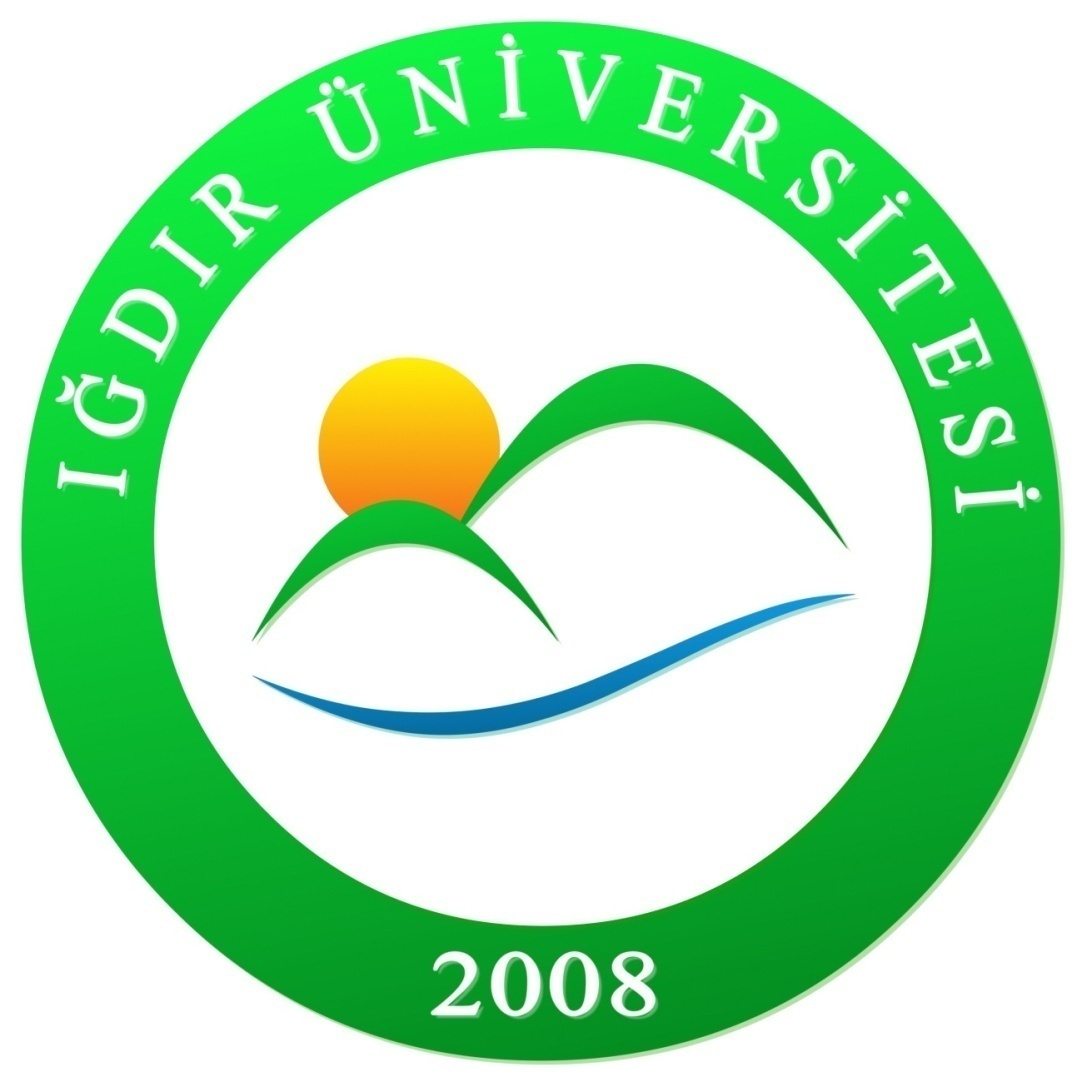 Sunuş 	22.05.2008-5765 tarih ve kanun ile kurulan üniversitemizin saha hızlı, kaliteli ve sağlıklı hizmete kavuşabilmesi amacıyla, Yapı İşleri ve Teknik Daire Başkanlığı Üniversitemizin, kendi mülkiyetine, tahsisli maliye hazinesine ve diğer mülkiyetlere kayıtlı arsa ve araziler üzerindeki eğitim, öğretim, sağlık, beslenme, barınma, kültür ve spor hizmetlerinin yürütülebilmesi için; Yatırım programlarını hazırlamak,Özel bütçeden gelen ödeneğin en yararlı şekilde kullanılması Mevcut ve inşaatı devam eden bina inşaatlarının kontrollükTeknik inceleme ve projelendirme gerektiren işlerin fizibilite raporlarının hazırlanmasını sağlamak.Yeni yapılacak olan binaların projelerinin hazırlanması, yaklaşık maliyetinin hesaplanması, ihalenin yapılması, yüklenicilerin hakedişlerinin hazırlanması, kontrol ve denetiminin yapılması.Mevcut olan kapalı ve açık alanlara ilave olarak ihtiyaçlar doğrultusunda, açık spor tesisleri dâhil yeni bina ve blokların yapılması,Mevcut bina ve blokların tadilat ve büyük onarımları ile küçük onarımların yapılması,Yeni deprem yönetmeliğine uygun olmayan binalarda, yatay ve düşey yüklere karşı güçlendirmeye yönelik proje ve imalatlar yapmak,Isıtma, soğutma, havalandırma, temiz ve pis su, elektrik enerjisi ve haberleşme gibi altyapı hizmetleriyle ilgili tesisleri yapmak, yenilemek, işletmek, periyodik bakım ve onarımlarını yapmak, arızalarını gidermek,Yerleşkeler içi ana ve ara bağlantı yolları, tören alanları ile kaldırımlar dahil çevre düzenlemesinin yapımı ve bakımını sağlamak,Mevcut hizmet araçları ile ulaşım hizmetlerini sağlamak, araç ve makine parkının rutin bakım ve onarımlarını yaptırmak ve yapmak,Tadilat ve ıslah imar planlarına uygun bir şekilde kamulaştırma işlemlerini yapmak,Yukarıda sözü edilen hizmetlerin yürütülebilmesi için gerekli olan her türlü madde, malzeme, araç- gereç ile makine teçhizat alımlarına yönelik ihale işlem dosyalarının hazırlanmasını sağlamak,Yapım, tadilat ve büyük onarım ile altyapı tesis ve tesisatlarının ikmaline yönelik ihale işlemlerinin yapılmasını merkezi bir yapı içinde planlamasını ve projelendirilmesini, plan ve projelerine uygun bir şekilde yaptırılmasını, uygulama çalışmalarının yerinde bire bir izlenmesini ve denetlenmesine, geçici ve kesin kabul işlemlerinin yapılmasını komisyonlar vasıtasıyla sağlamak,Bülent YURTSEVEN kampüs alanında bulunan binalar, merkezde Karaağaç kampüsünde bulunan binalar, rektörlük binası ve Meslek Yüksek Okulu binaların tümünün inşaat tesisat ve elektrik problemlerinin giderilmesi için keşif raporlarını hazırlamak ve yüklenici firmalar tarafından arızaların giderilmesini sağlamak,Rektörlük ve Genel Sekreterlik makamları tarafından verilen görevleri yerine getirmek.Yapı İşleri ve Teknik Daire Başkanlığımız; Üniversitemizde eğitim gören öğrencilere, eğitim – öğretim ve araştırma faaliyetlerini sürdüren akademik personele, Üniversitemizin hedefleri ve ilkeleri doğrultusunda hizmet üreten idari personele, teknik konularda en iyi şekilde hizmet verebilecek ve kurumumuzun üretkenliğini artıracak teknolojiyi, yapılaşmayı ve gerekli altyapıyı sağlamakla görevli birimdir. Yeni kurulmuş olan Iğdır üniversitemizin bölgesinde hızla gelişen, eğitim kalitesini her geçen gün artıran, öğrencilerinin her türlü hizmete kolayca ulaşabilmelerini sağlayan ve Iğdır İlimizin de gelişmesine katkıda bulunması için Yapı İşleri ve Teknik Daire Başkanlığımız yeni yatırımlar planlamakta ve hayata geçirmektedir. Genel Bilgiler Misyon ve VizyonYetki, Görev ve Sorumluluklar Yetki ve SorumlulukYapı İşleri Müdürlüğü ve Kontrol Birimi olarak kurulan ve 07.01.1983 tarih, 124 sayılı Kanun Hükmünde Kararname ile Yapı İşleri ve Teknik Daire Başkanlığı adını alarak görev yapmaya devam eden birimin çalışmaları, ihaleleri 4734 sayılı kanun kapsamında yapmaktadır. Yapım işlerini ise Yapım İşleri Genel Şartnamesine göre yapmaktadır. Görevler 07.10.1983 Tarih ve 124 sayılı Kanun Hükmünde Kararnamenin 28. maddesinde belirtildiği üzere Yapı İşleri ve Teknik Daire Başkanlığının görevleri şunlardır: a-) Üniversite bina ve tesislerinin projelerini yapmak, ihale dosyalarını hazırlamak, yapı ve onarımla ilgili ihaleleri yürütmek, inşaatları kontrol etmek ve teslim almak, bakım ve onarım işlerini yapmak,  b-) Kalorifer, kazan dairesi, soğuk oda, jeneratör, havalandırma sistemleri ile telefon santrali, çevre düzenleme ve araç işletme, asansör bakım ve onarımı ile benzeri işleri yürütmek.Birime İlişkin BilgilerFiziksel YapıBaşkanlığımıza Rektörlük binasında toplam 539,86 m2 alanına sahip biri başkanlık odası olmak üzere 22 oda tahsis edilmiştir. Örgüt Yapısı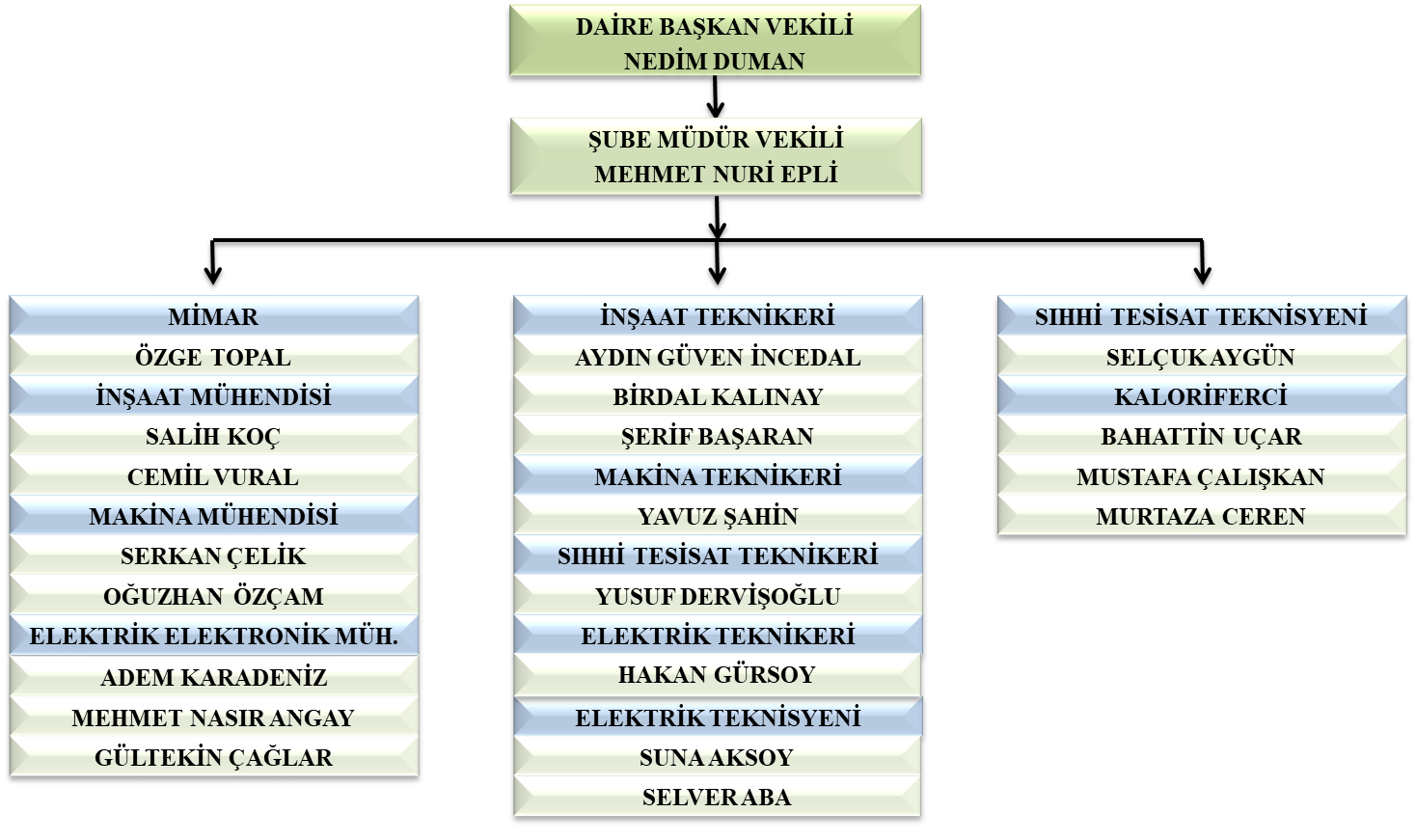 Bilgi ve Teknolojik Kaynaklar	Birimin Kuruluş Mevzuatı; 07.10.1983 Tarih ve 124 sayılı Kanun Hükmünde Kararname	Toplam Bilgisayar Sayısı; 26 adet masaüstü Bilgisayar 	Data Hattı: 22 adet telefon hattı (sadece Dahili) ,2 adet dış hat, 0 adet fax, 23 adet Cat5 data hattı.	Yazıcı: 17 adet Laserjet yazıcı, 1 adet Çok fonksiyonlu Laserjet yazıcı, 2 adet A3 Laserjet yazıcı, ve 2 adet fotokopi Makinesi,1 adet plotterİNSAN KAYNAKLARIAkademik Personelİdari PersonelSunulan HizmetlerProje işleri geçici kabullerine üye vermek Yapım ihalelerine komisyon üyesi vermekYapımla ilgili sözleşme evraklarını kontrol edip sözleşmeleri hazır hale getirmekŞikâyet komisyonlarına üye vermek Yapım işi ile ilgili resmi yazışma yapmakEtüt proje ihalelerine komisyon üyesi vermekYapımla ilgili doğrudan teminleri yapmakYapımla ilgili kontrollükleri yapmakYapımla ilgili hak edişleri hazırlamak ve ödeme evraklarını hazırlamakProje işlerine komisyon üyesi vermekÜniversitemiz araç gereçleri için gerekli incelmeleri yaparak teknik raporları hazırlamakAyniyat işlerini yapmakDaire başkanlığımız ile ilgili diğer daire başkanlıklarının yaptığı mal ve hizmet alım ihalelerine uzmanlık gerektiren konularda komisyon üyesi vermekKurumumuza ait binalarda gerekli olabilecek bakım ve onarımları yapmak veya yapılabilmesi için gerekli iş ve işlemleri yapmak.Daire Başkanı ve üst makamlarca verilen görevleri yapmakBakım Onarım Şube Müdürlüğünün esas görevi üniversiteye ait kampüslerdeki; ihale edilerek yapılması gerekmeyen binaların ve tamirlerle kampüs alanlarında bulunan alt yapı onarımları ve bakımlarını yaptırmak.Hizmete girmiş binalardaki tüm ısıtma, havalandırma, sıhhi tesisat, inşaat işleri, elektrik tesisatı, asansör sistemlerinin bakım ve onarımını gerçekleştirmek ve arızaları gidermek.Düzenli bakım ve kontrol gerektiren sistemlerin bu gereksinimlerini zamanında karşılamak.Bakım Onarım Şube Müdürlüğü bakım ve onarım esnasında kullanılacak her türlü araç ve gereci ve lüzumlu tamir malzemelerini sağlamak, tamir malzemesini satın alacak daireye Başkanlık kanalıyla yazılı teklifte bulunmak, deposunda devamlı yedek malzeme bulundurmak, yıktırılan binalardan çıkan ve onarımda kullanılması mümkün olan malzemeyi seçerek ayıklamak, depo etmek lüzumu halinde kullanmak, Bakım ve onarım kapsamında; elektrik, kalorifer, sıhhi tesisat, asansör, çatı yağmur oluk ve boruları, iç mekanlarda ufak marangozluk işleri, cam işleri, masa, sıra, yazı tahtası, kürsü, sandalye tamiri, küçük bölme işleri, küçük çaplı boya ve badana işleriyle burada belirtilmeyen benzeri işleri yaptırmak.Bu işleri kendine bağlı personellere yaptırmak ve sonuçlarından üst amirlerine bilgi vermek.Diğer müdürlüklerden gelecek istek ve tekliflere göre görevlendirme yapmak.Başkan ve yardımcısının verdiği ve de burada yazılı olmayan diğer işleri de kanun ve yönetmeliklere uygun olarak yapmak. Proje ihalelerini hazırlamakProje teknik şartnameleriniProje ihalelerini yapmak komisyon üyelerine vermekProje işleri kontrollüğünü yapmakEtüt proje işleri ile ilgili doğrudan temin yapmakYapım işi ihale dosyalarını hazırlamak ve yapmakYapım ihalelerine komisyon üyesi vermekİhaleler sonuçlandırıp EKAP üzerinde yayınlamakSözleşme ile ilgili evrakları kontrol edip sözleşmeleri hazır hale getirmekEtüt proje ve ihale ile ilgili resmi yazışmaları yapmakŞikâyet komisyonlarına üye vermekEtüt proje ile ilgili hak ediş ve ödeme evraklarını hazırlamak Maaş ve SGK ile ilgili işleri yapmak Daire başkanlığımızın stratejik programını yapmak,20 yıllık gelişim programına uygun olarak ödenek ve yatırım programlaması yapmakDaire Başkanı ve üst makamlarca verilen görevleri yapmak.Yönetim ve İç Kontrol SistemiPlanlama	5018 sayılı yasa çerçevesinde ve stratejik planlama esaslarına dayalı olarak, yürütülen üniversitemiz planlama süreçlerinde dairemiz, görev alanıyla paralel olarak katkı sağlamaktadır. Ayrıca Dairemizde taktik planlama ve üniversitemiz birimlerinin dinamik gereksinimleri doğrultusunda geliştirilen programlara yönelik olarak çalışmalar yürütülmektedir.KoordinasyonYapı İşleri ve Teknik Daire Başkanlığı organizasyon birimleri ve çalışanlar arasında koordinasyon, Daire başkanımız tarafından yönetilirken, bu süreçte üniversitemiz Genel Sekreterliğiyle sürekli iletişim sağlanmaktadır. Dairemizin diğer üniversite birimleriyle koordinasyonu ise üniversite yönetiminin de katıldığı programlanmış koordinasyon toplantıları sayesinde dinamik bir anlayışa kavuşturulmuştur.Yürütme Koordinasyon toplantılarının sonuçları stratejik, taktik ve program düzeyinde yürütme süreçlerine yansıtılmakta, teknik çalışmalar bu çerçevede yürütülmektedir. Süreçler, sistem yaklaşımı yanında toplam kalite anlayışına yönelik olarak sürekli gelişme hedefine odaklanmıştır. Bunun ötesinde teknik süreçlerde üniversitemiz insan kaynaklarından faydalanmak, uygulanan yöntemlerdendir.İç Kontrol     İç kontrol sistemi gerek daire, gerekse üniversite birimleri nezdinde geniş katılımlı olarak gerçekleştirilmeye çalışılmakta; bu bağlamda gerek teknik ve gerekse idari süreçlerde belirlenen hedeflere yönelik çıktı kontrolü sağlanmaktadır. Yönetim ve iç kontrol sisteminin sürdürülebilir bir modele kavuşturulması için bilgi sistemi anlayışına dayalı yapılanma çabalarımız sürmektedir.Amaç ve HedeflerYapı İşleri ve Teknik Daire Başkanlığı olarak temel ilke ve amacımız kurumumuzda çalışanlar ve öğrenciler için hayatlarında sağlıklı, huzurlu, güven içinde oturup çalışabilecekleri ve öğrenimlerini devam ettirebilecekleri fiziki mekânları oluşturmaktır. Amacımız ekonomik ve kısa sürede mekânları devreye almak ve bu alanların insanlar tarafından kullanılmasını ve açılmasını sağlamaktır.Yapım işi, onarım işi ve satın alma yöntemleriyle yapılan işleri bize ayrılan bütçe doğrultusunda gerçekleştirmektir.DEVAM EDEN İŞLERYAKLAŞIK 1000 DÖNÜMLÜK ALANDA 1.ETAP PEYZAJ YAPIM İŞİYapım İşi Devam Etmektedir. (%92,6931)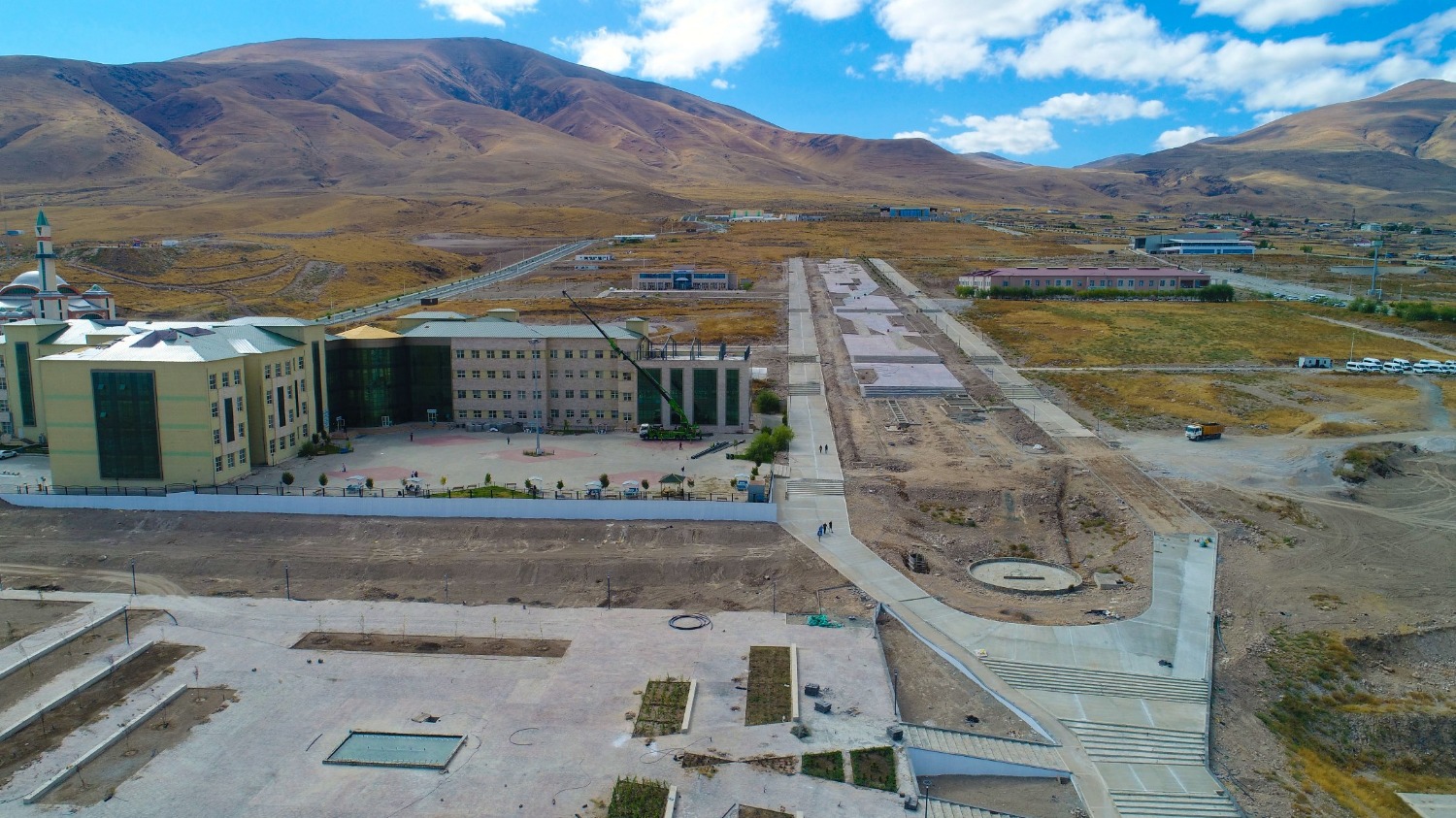 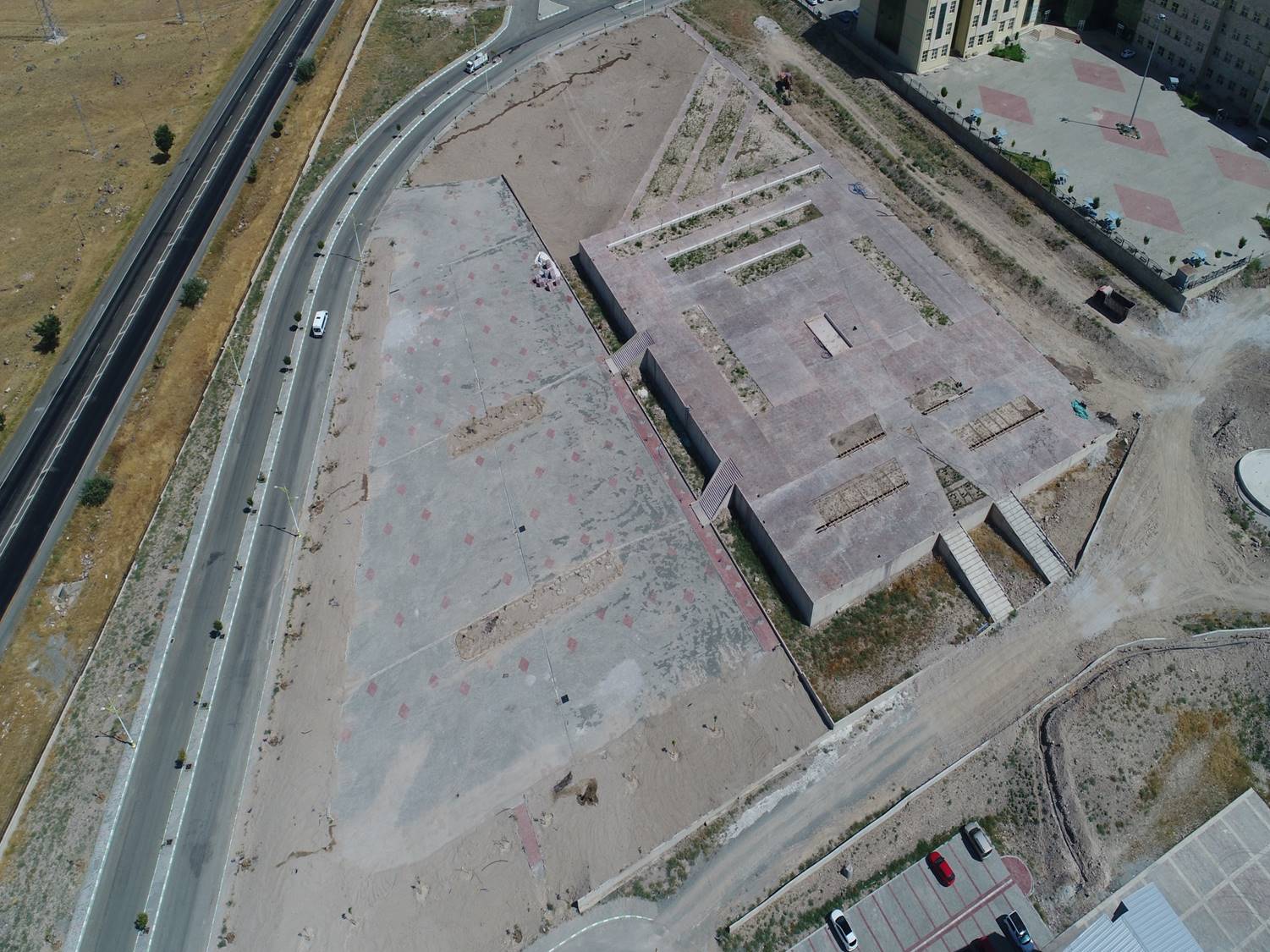 IĞDIR ÜNİVERSİTESİ ŞEHİT BÜLENT YURTSEVEN KAMPÜSÜ ATÖLYE BİNALARI (ANA ATÖLYE BİNASI, 2 ADET KÜÇÜK ATÖLYE BİNASI, İTFAİYE BİNASI, MARANGOZ VE DEMİR ATÖLYELERİ) YAPIM İŞİYapım İşi Devam Etmektedir. (%11,8835)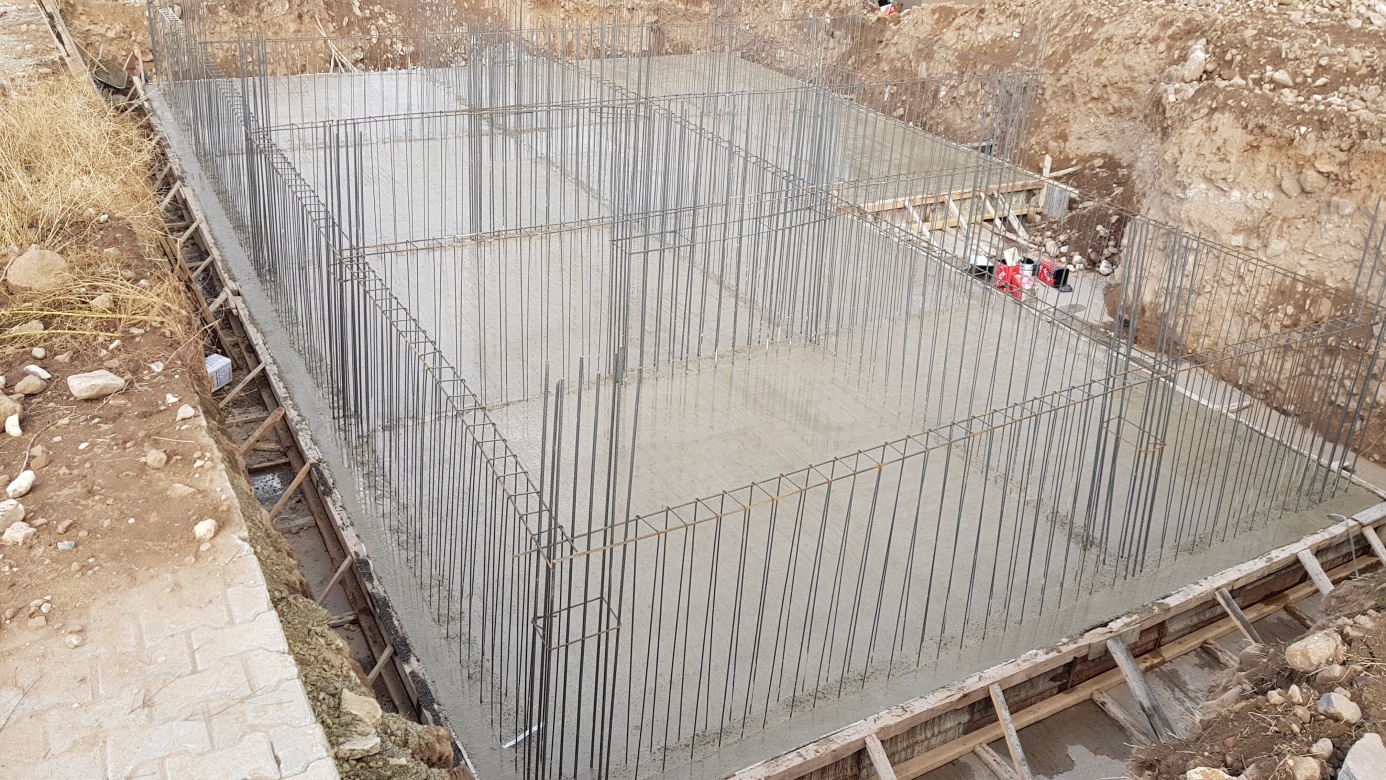 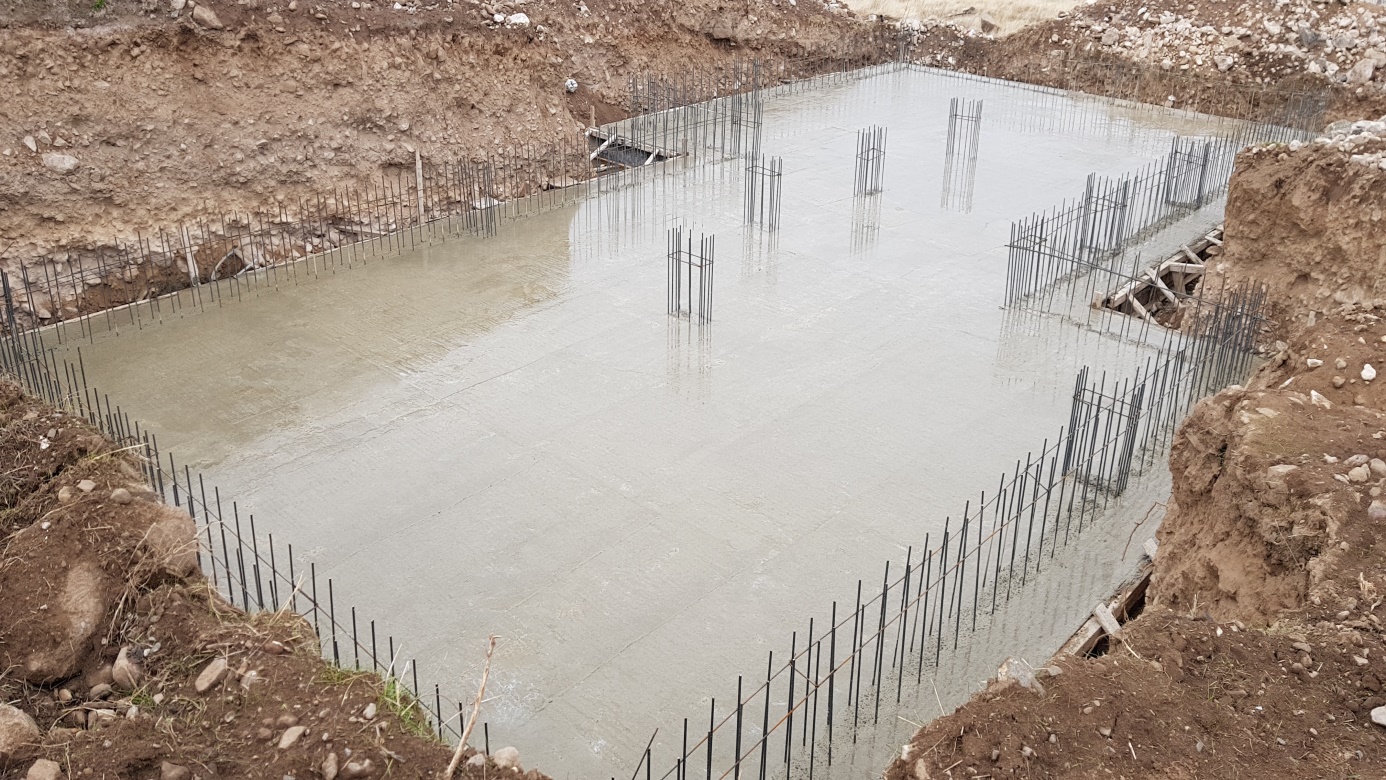 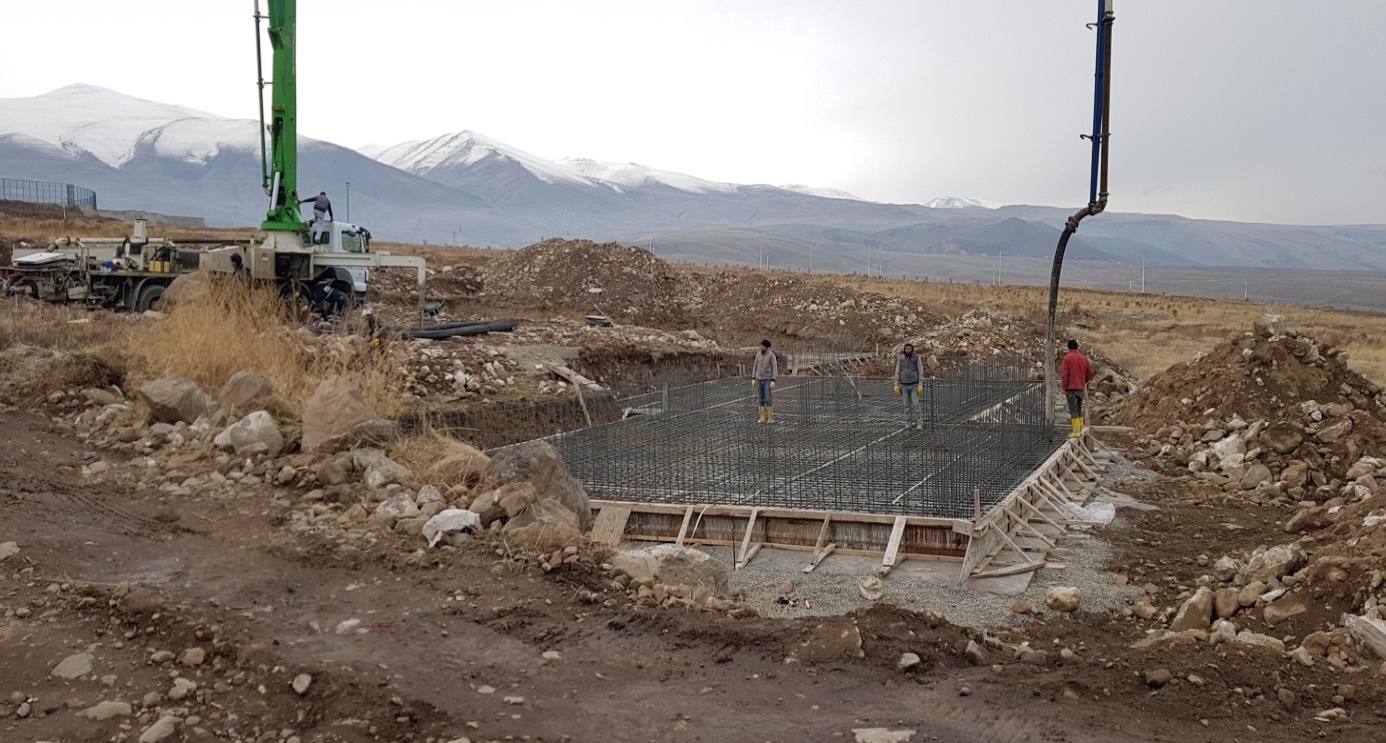 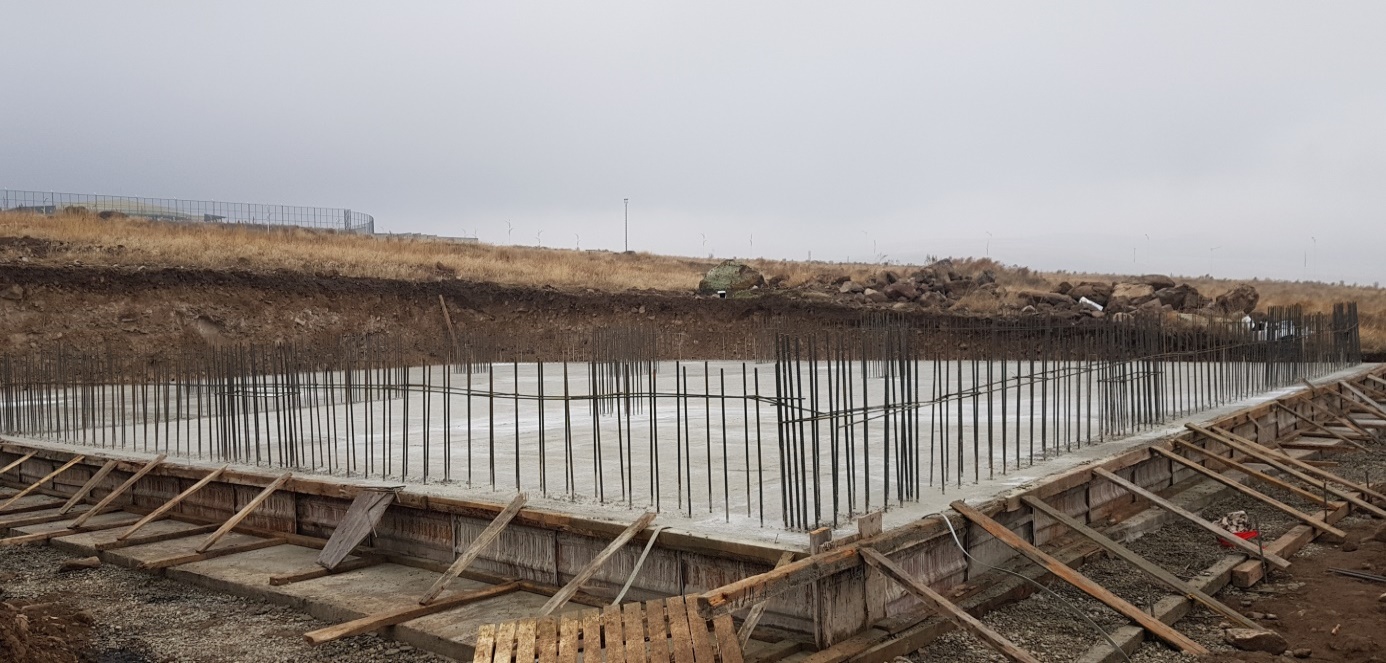 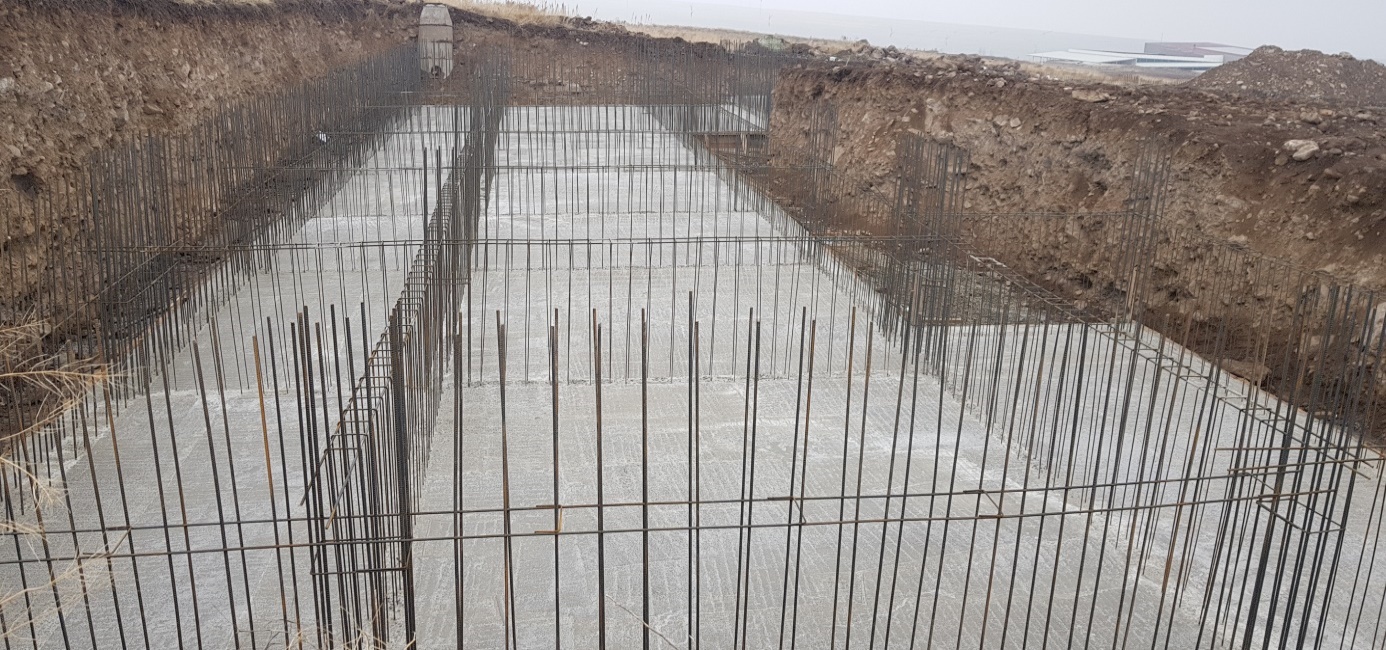 TAMAMLANAN İŞLERREKTÖRLÜK BİNASI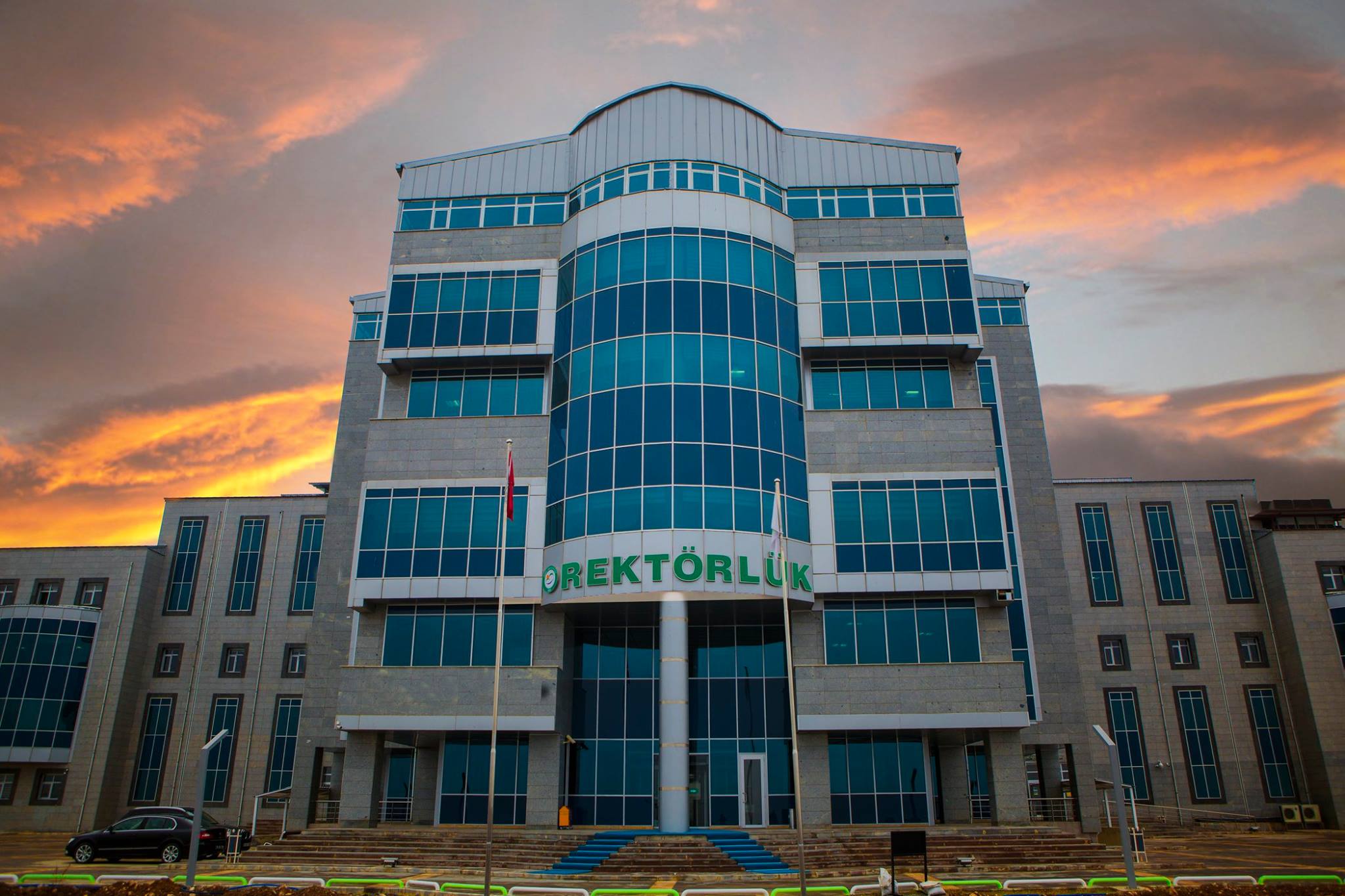 ZİRAAT FAKÜLTESİ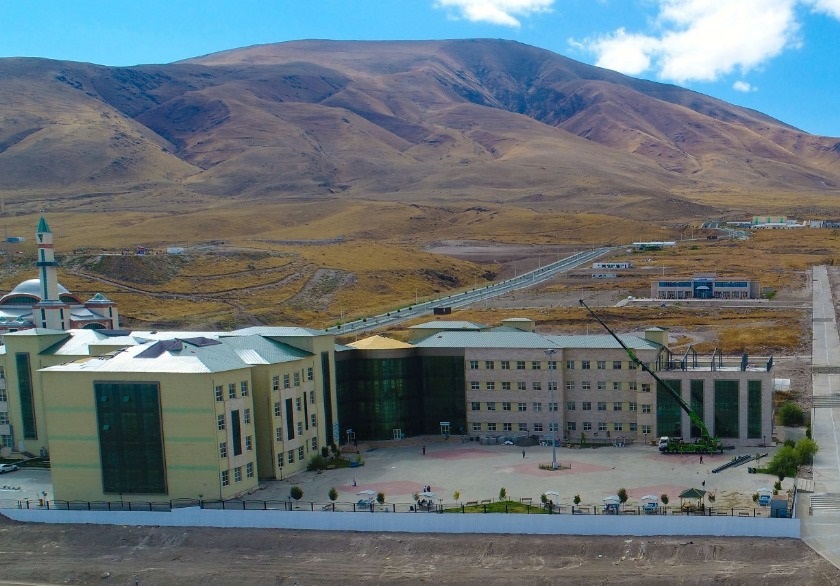 IĞDIR TEKNİK BİLİMLER M.Y.O.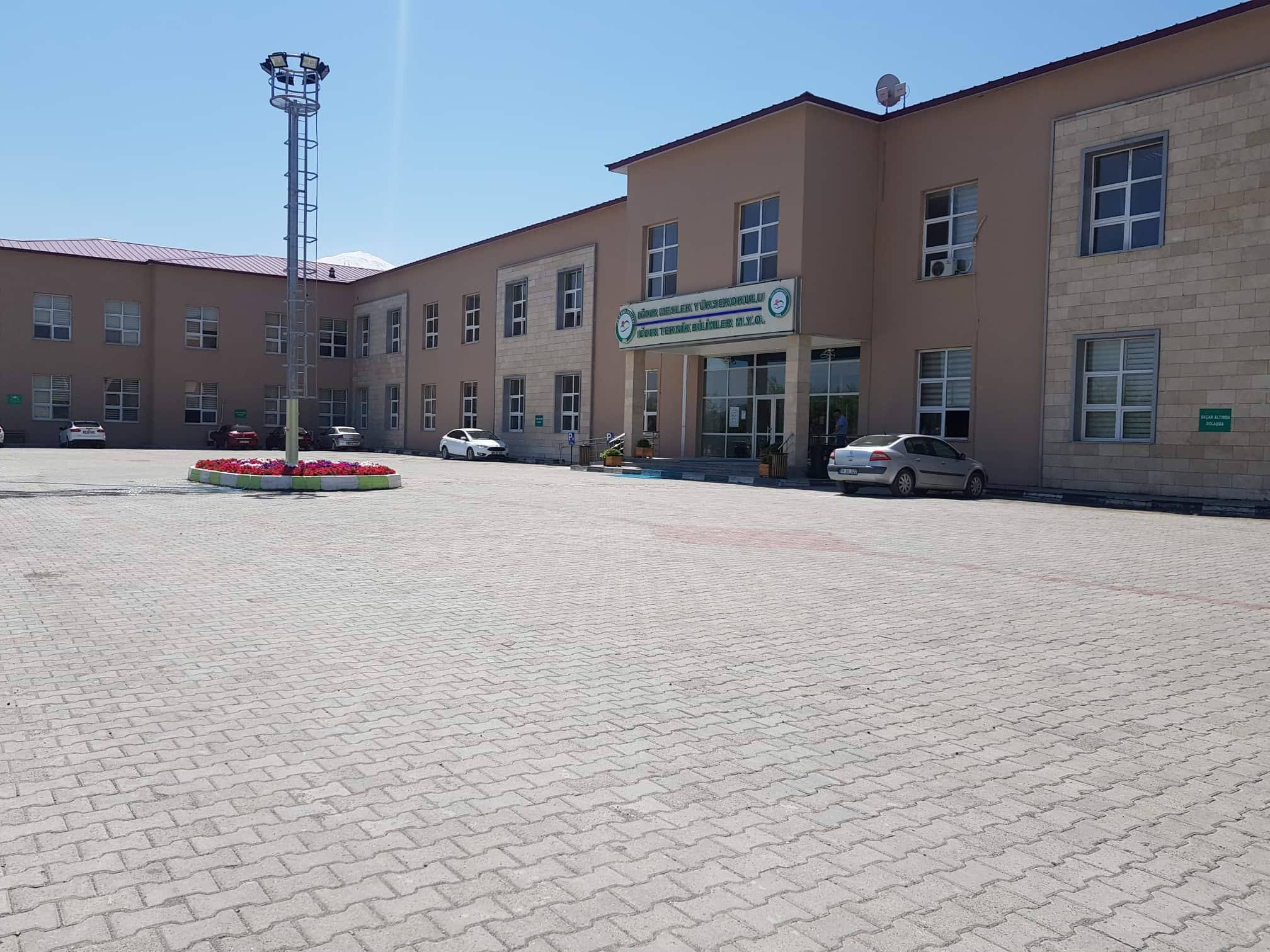 ŞEHİT BORA TAYFUR KAPALI SPOR SALONU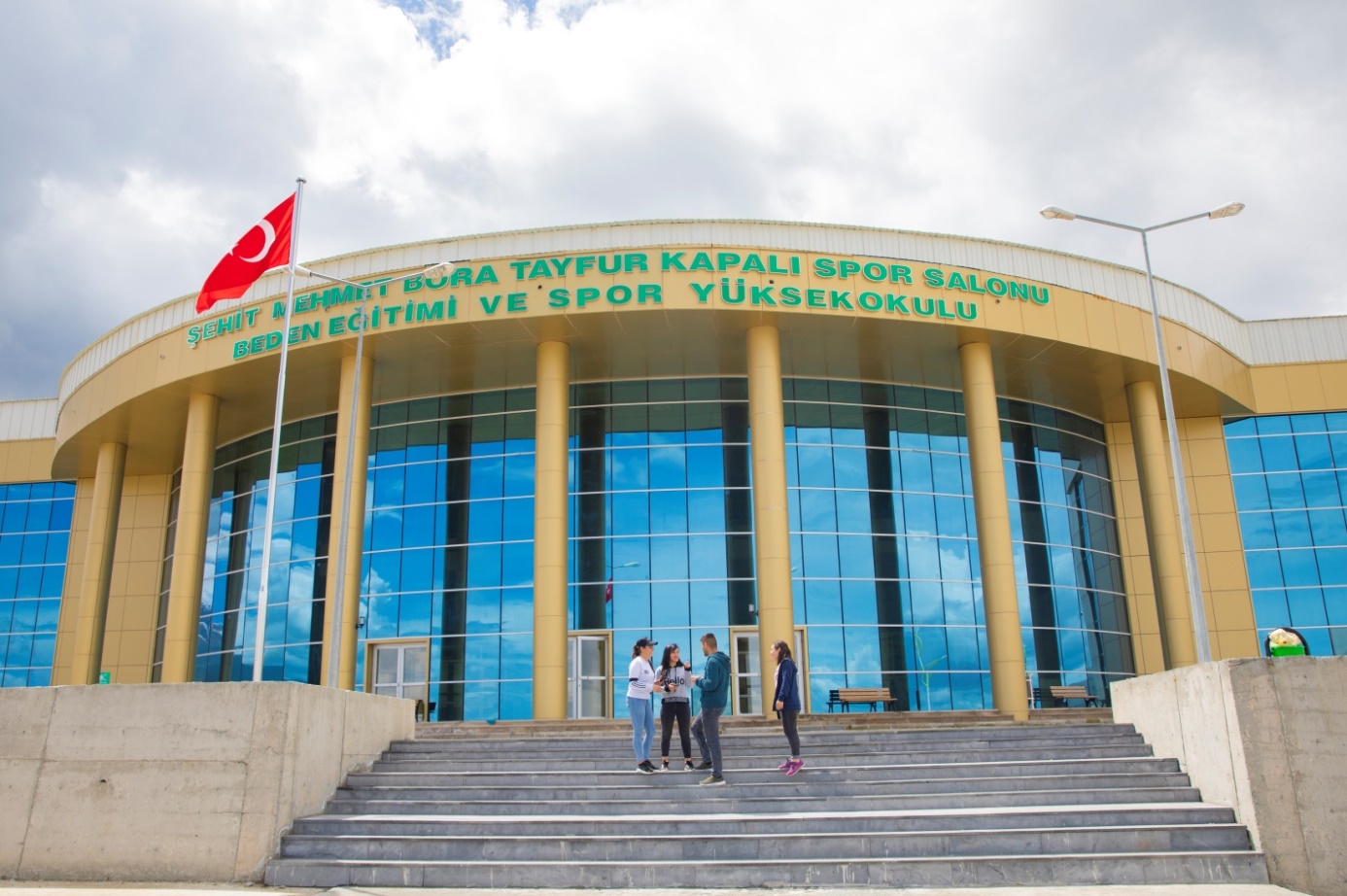 12 BLOK 96 DAİRE LOJMAN BİNALARI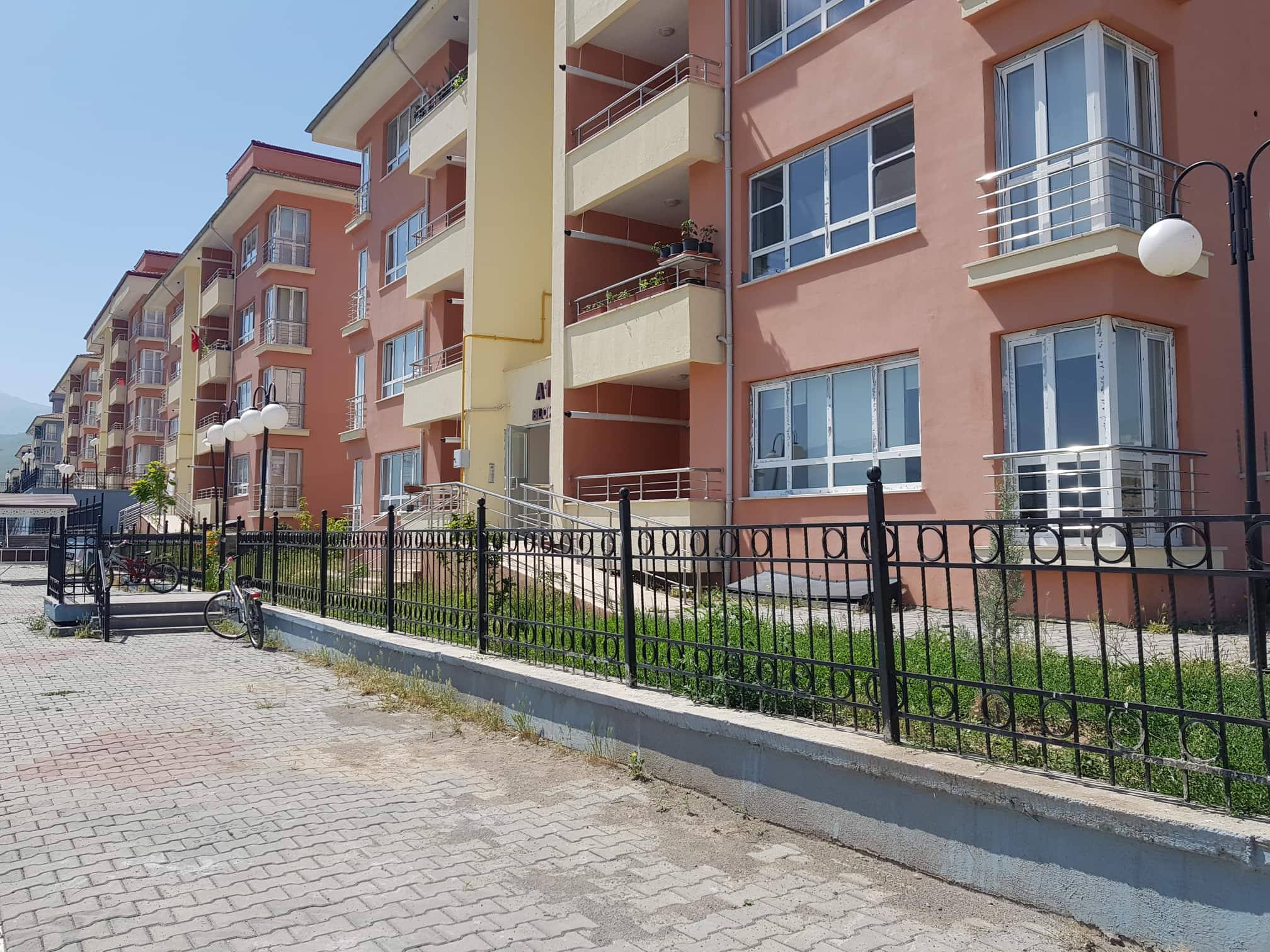 REKTÖRLÜK KONUTU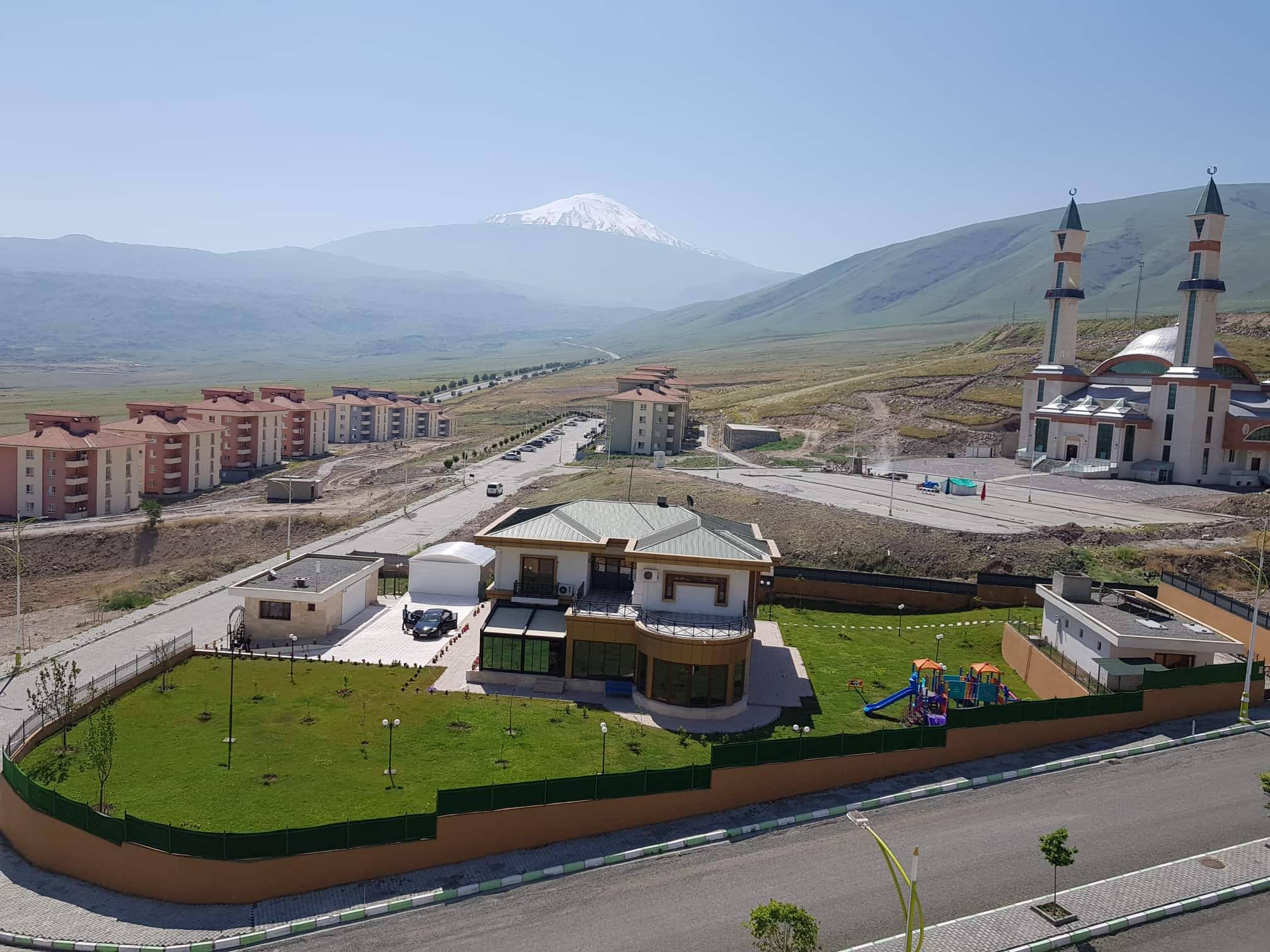 SAĞLIK BİLİMLERİ M.Y.O. VE UYGULAMA OTELİ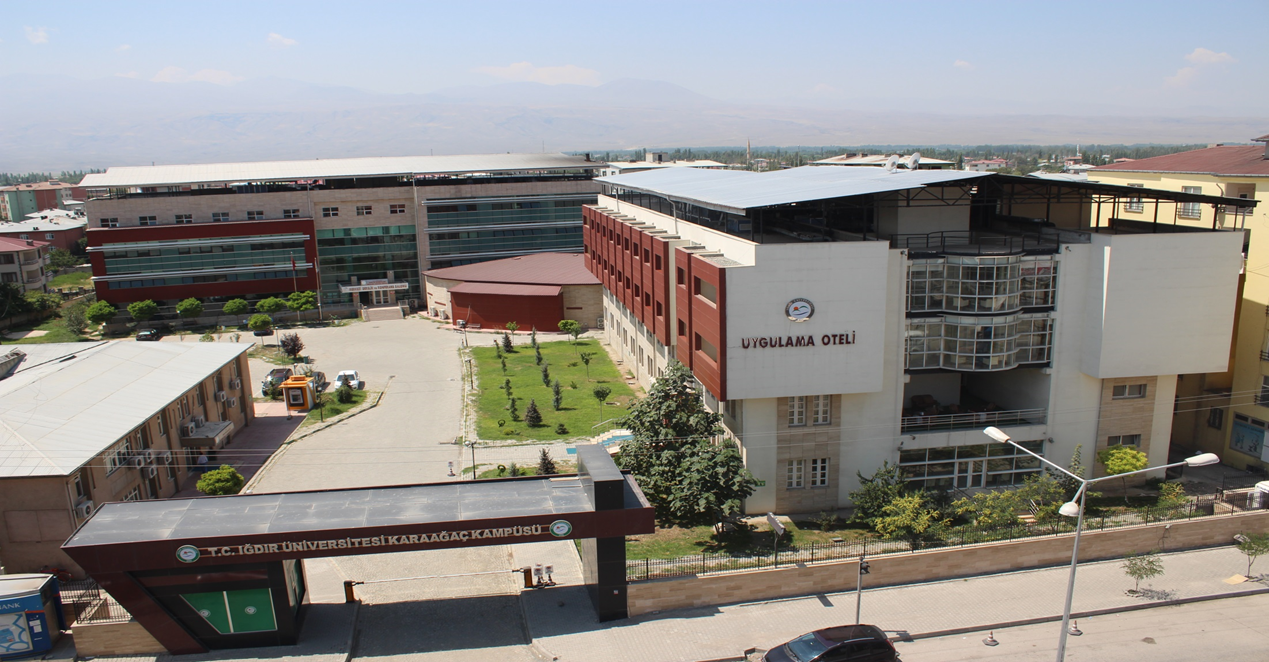 ARAŞTIRMA LABORATUVARI VE UYGULAMA MERKEZİ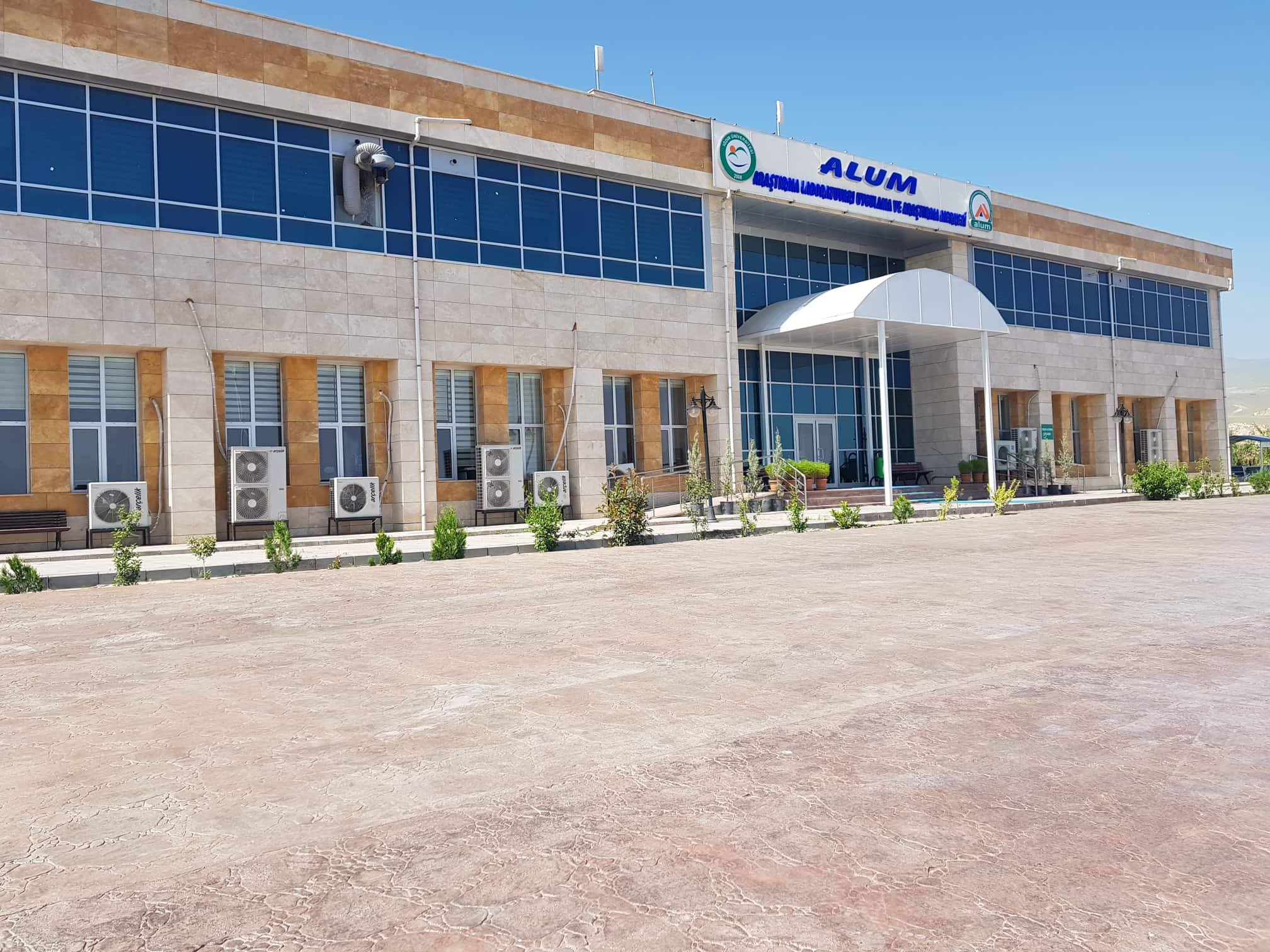 ÇEVRE DUVARI VE GİRİŞ TAKLARI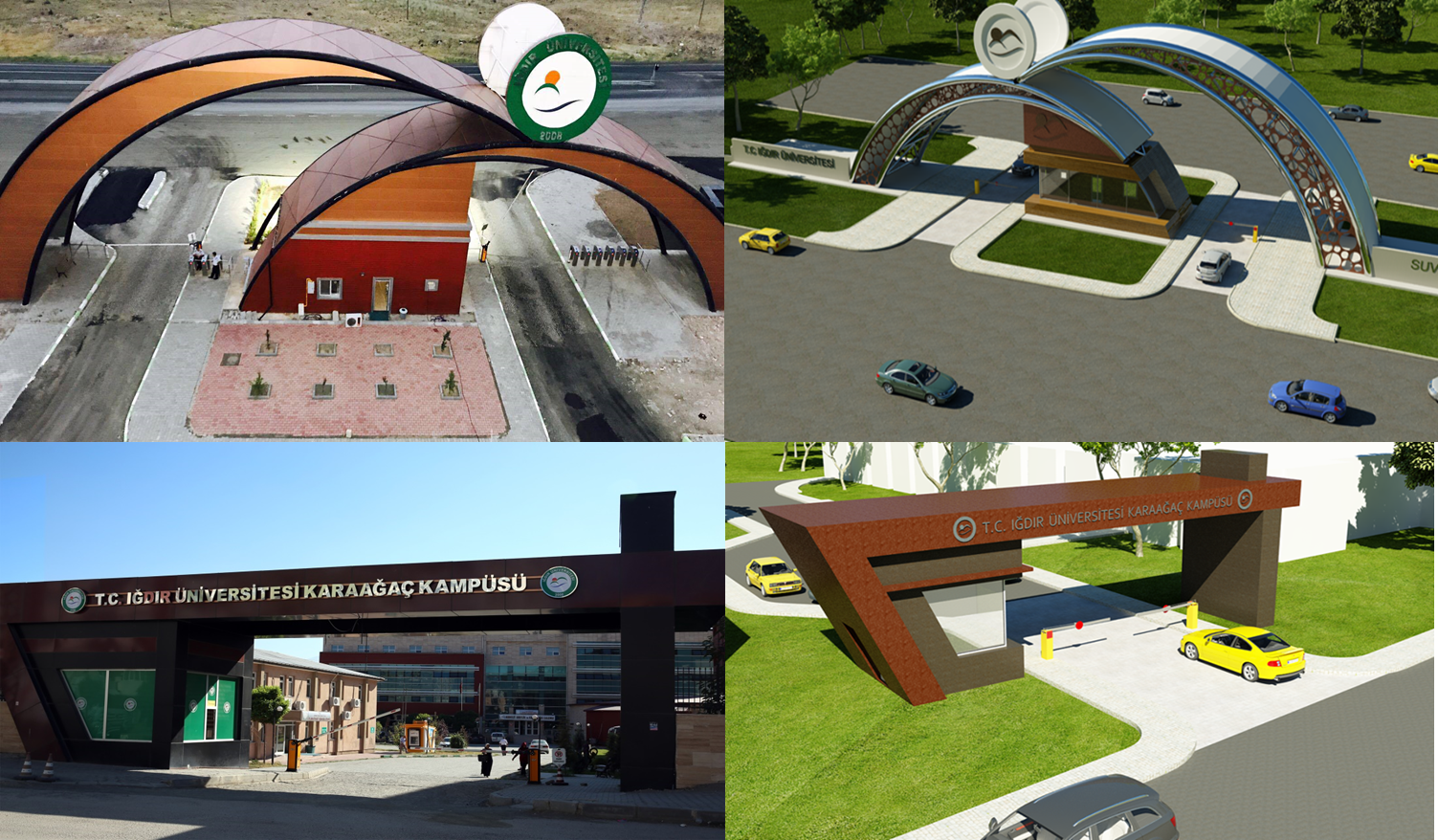  DOĞALGAZ HATTI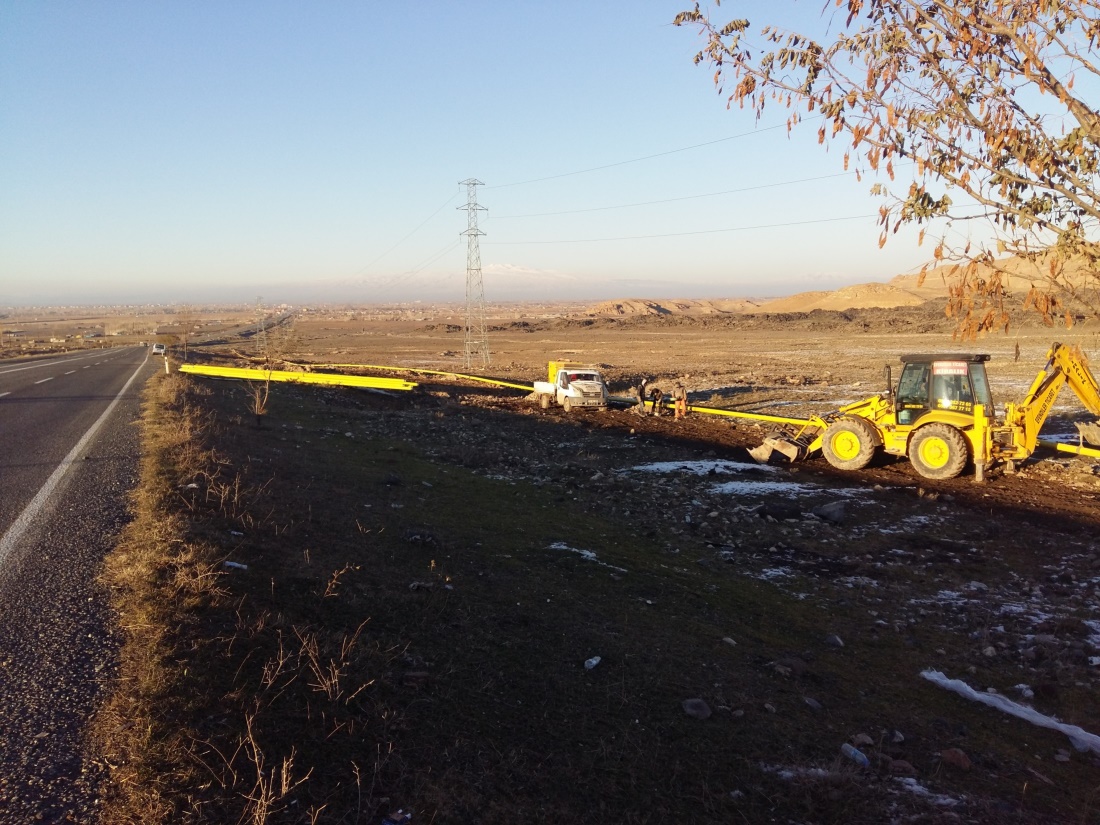 ALTYAPI İKMAL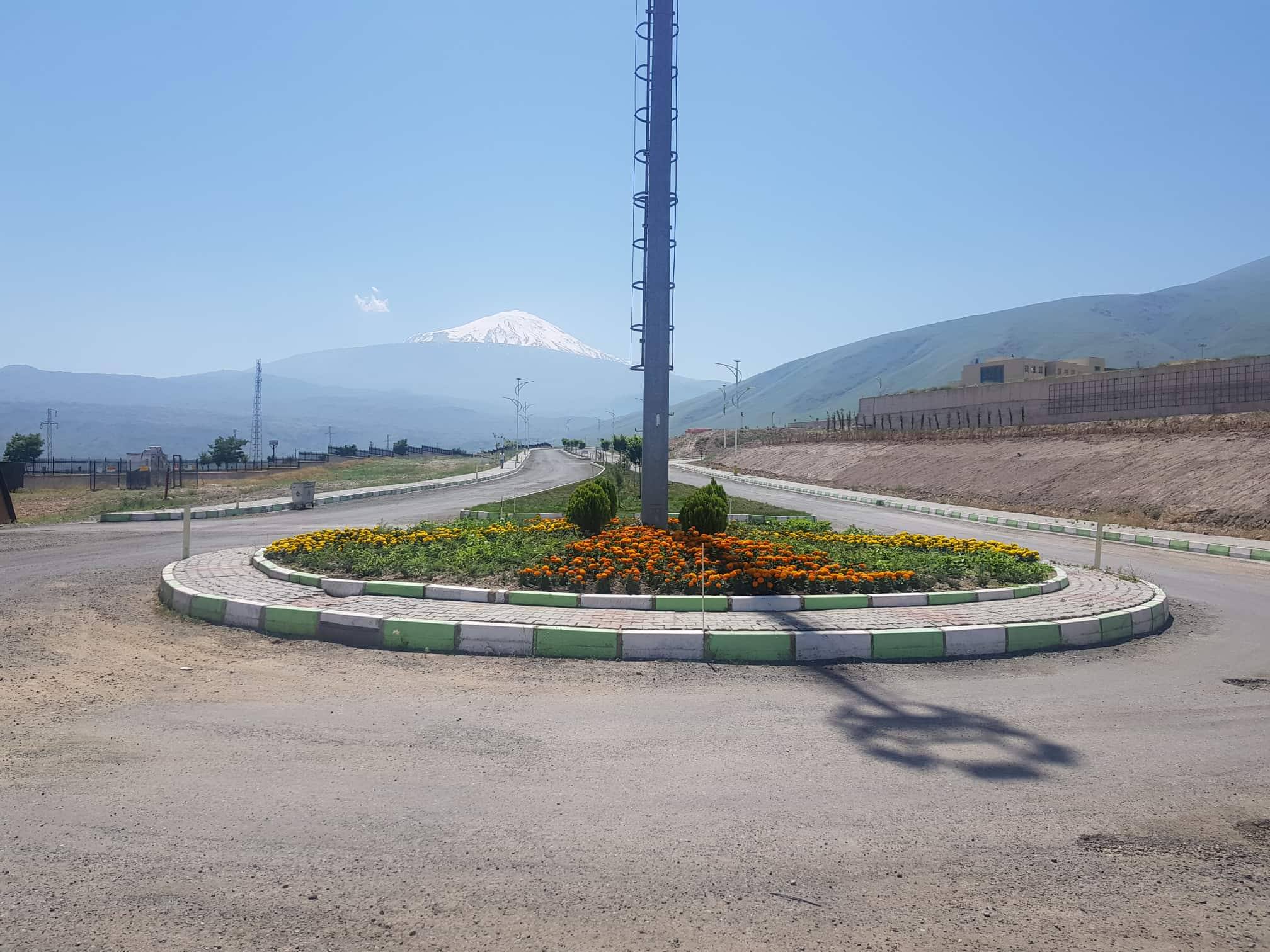 HAYVAN HASTANESİ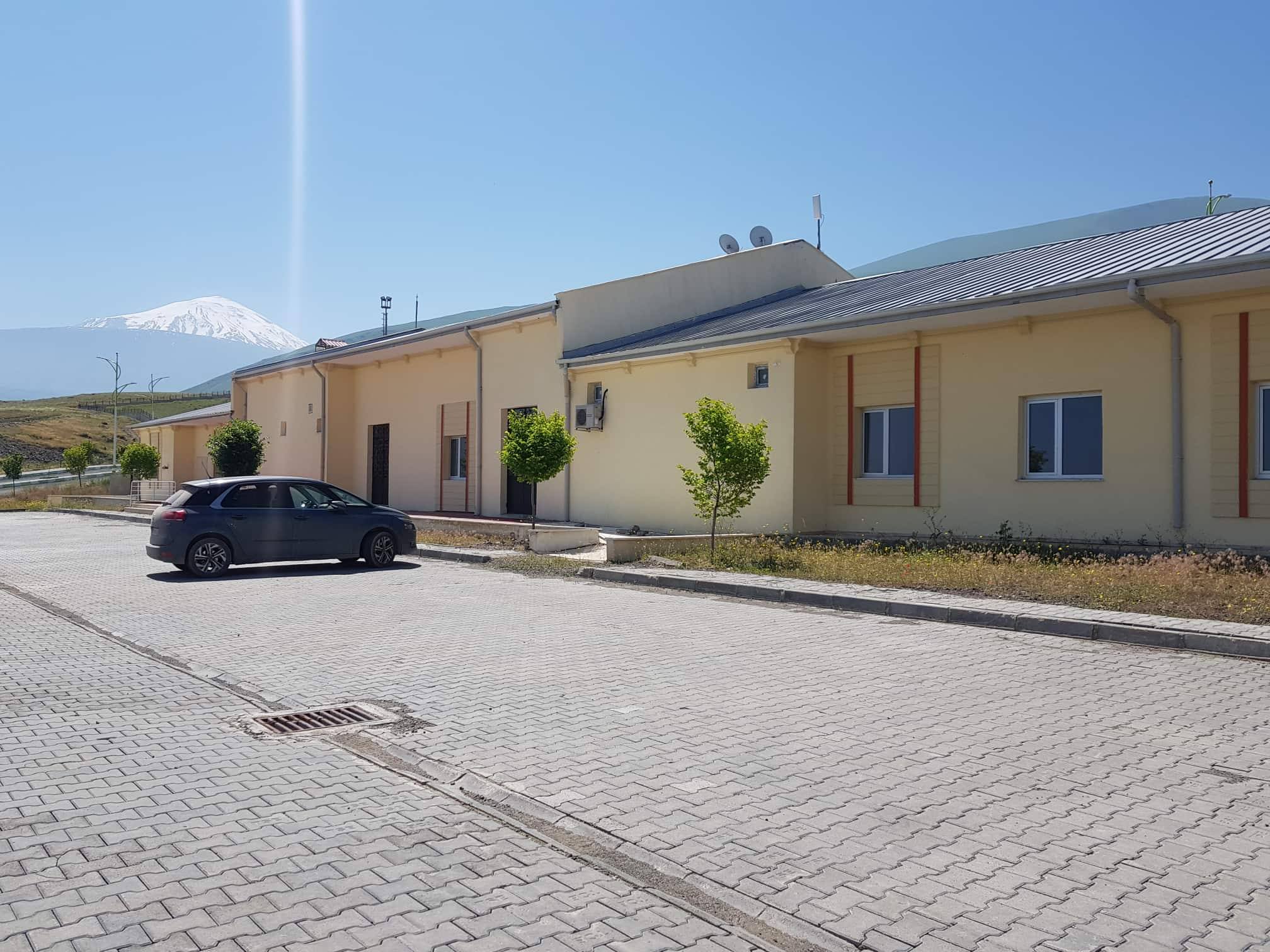 DOĞALGAZ DÖNÜŞÜM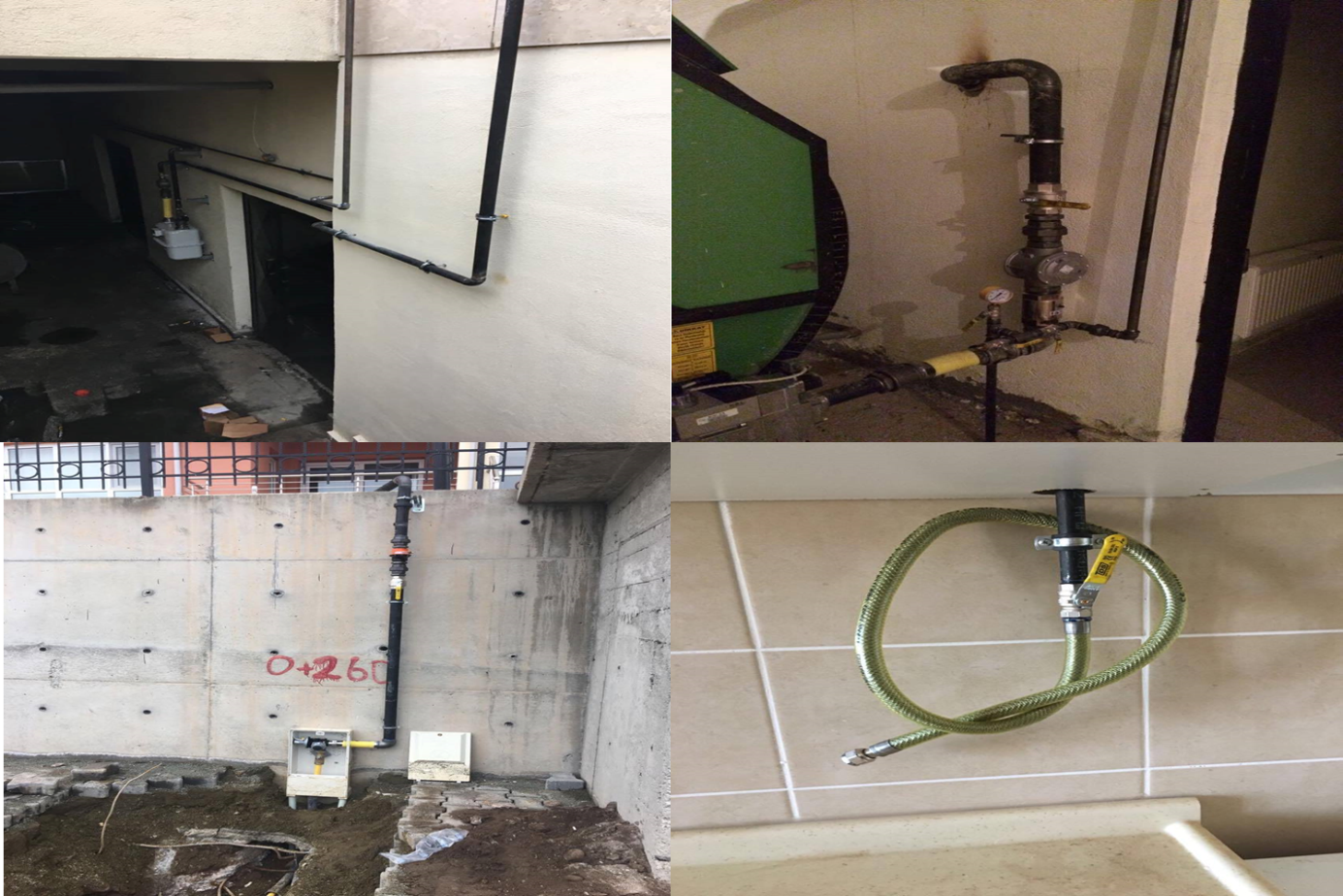 MEDİKOSOSYAL BİNASI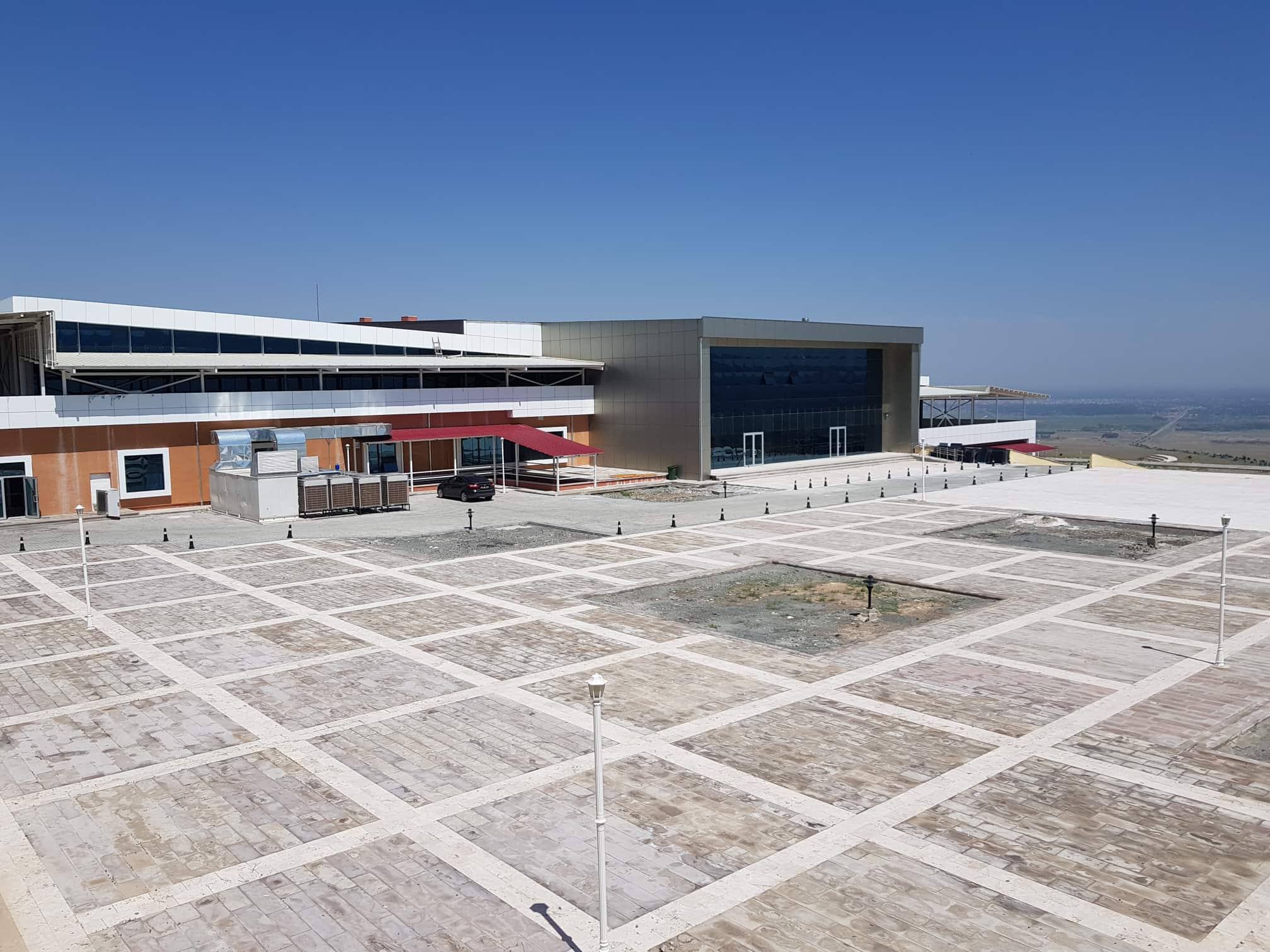 AÇIK SPOR TESİSLERİ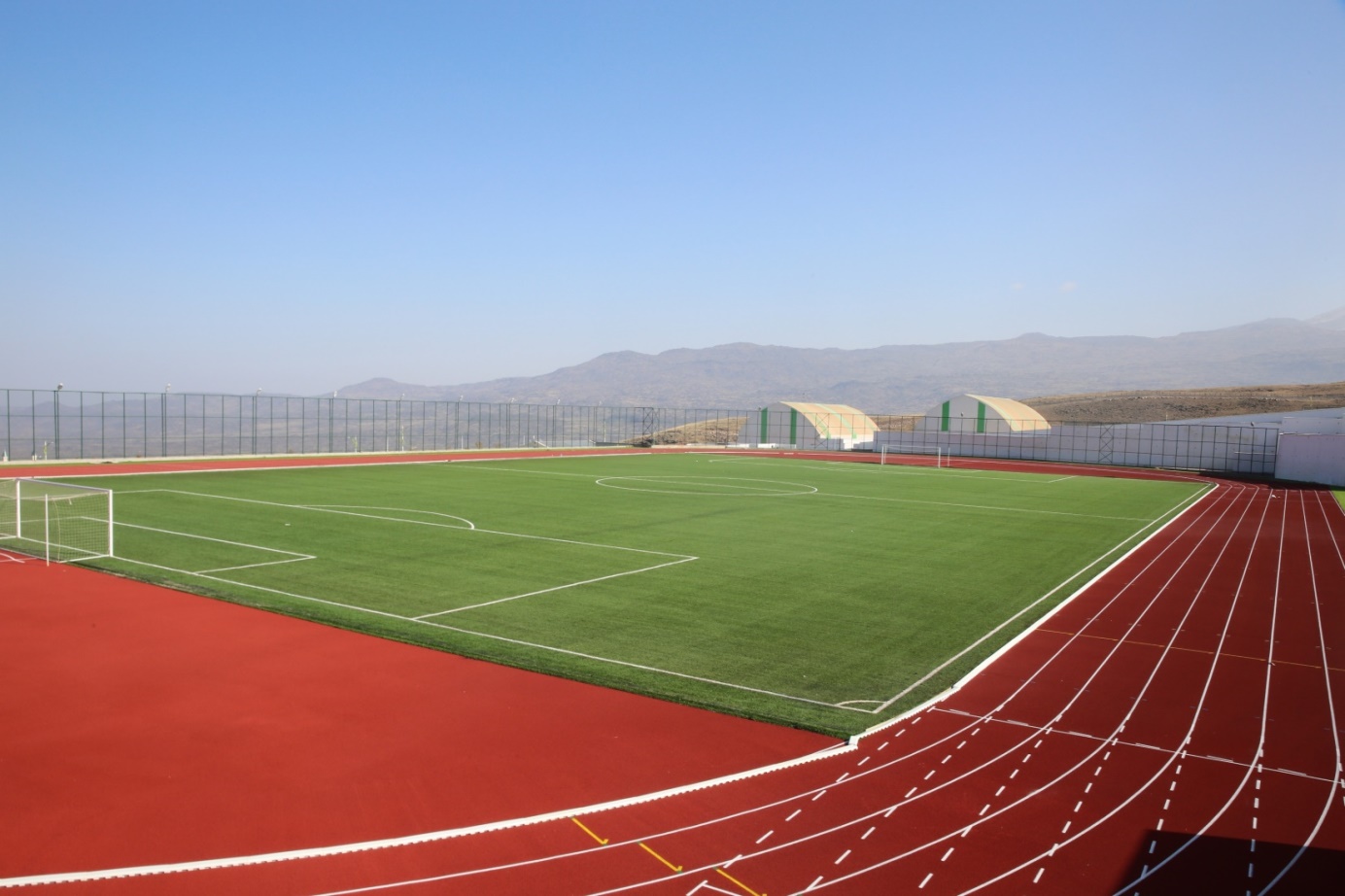 GÜNEŞ ENERJİ SANTRALİ (GES)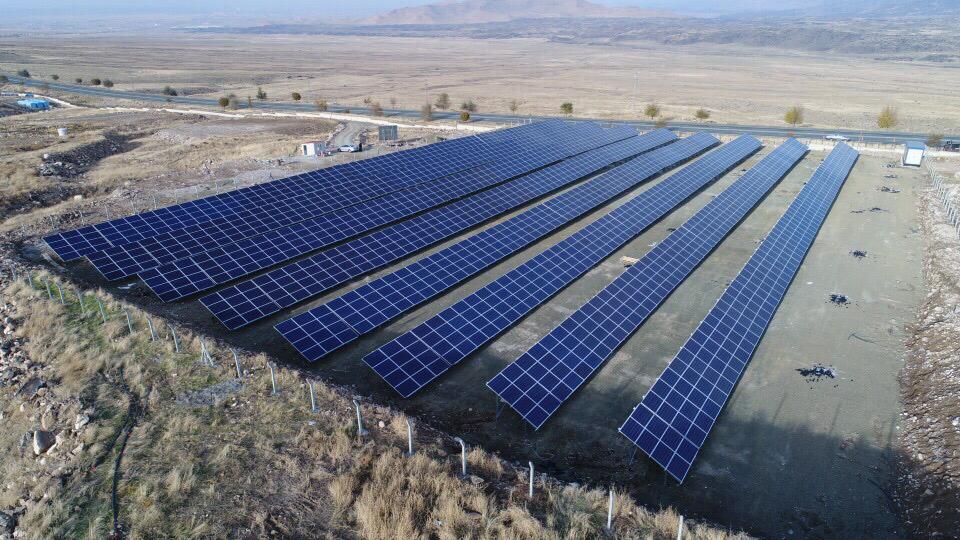 PLANLANAN İŞLERKÜTÜPHANE BİNASI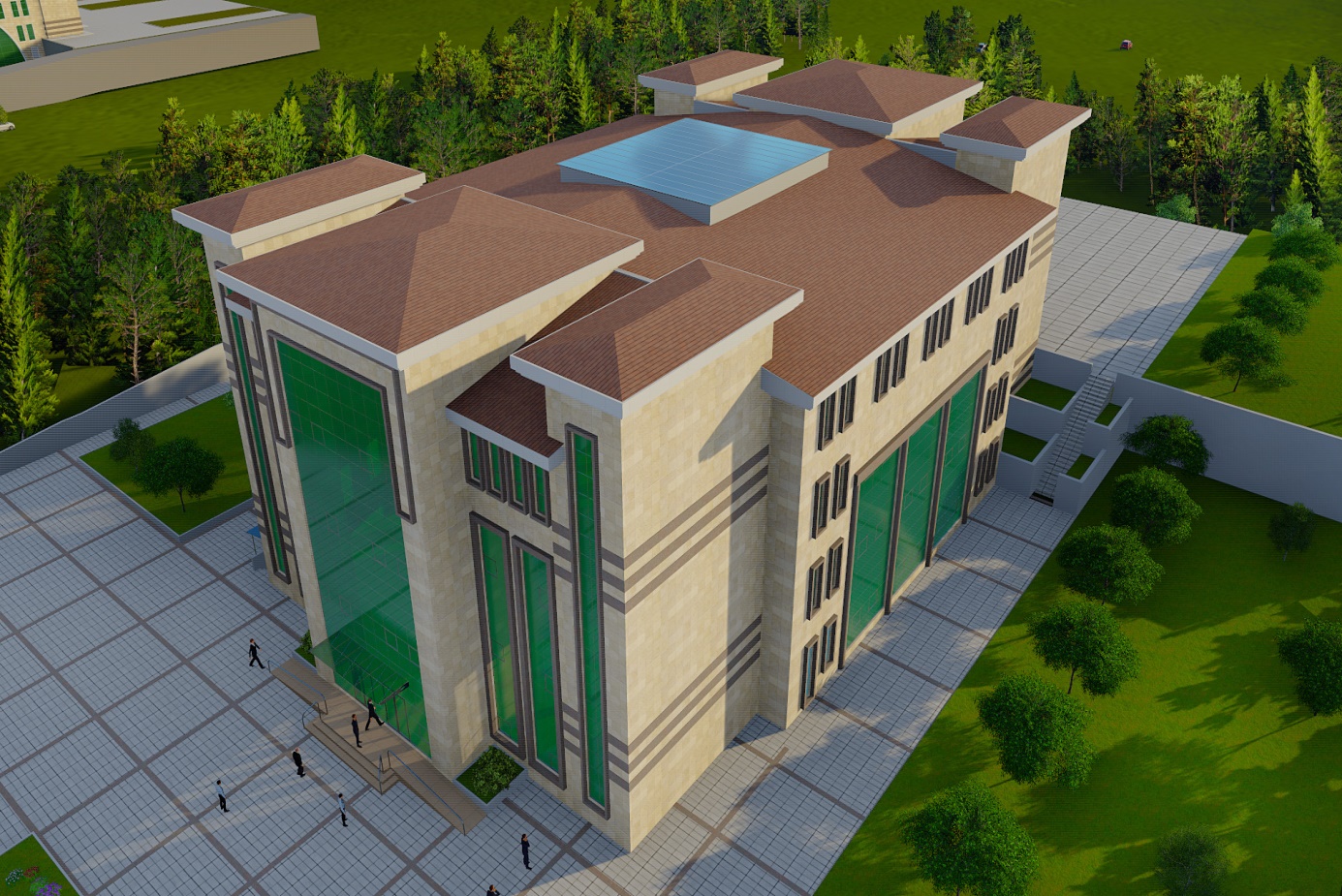 TRİBÜN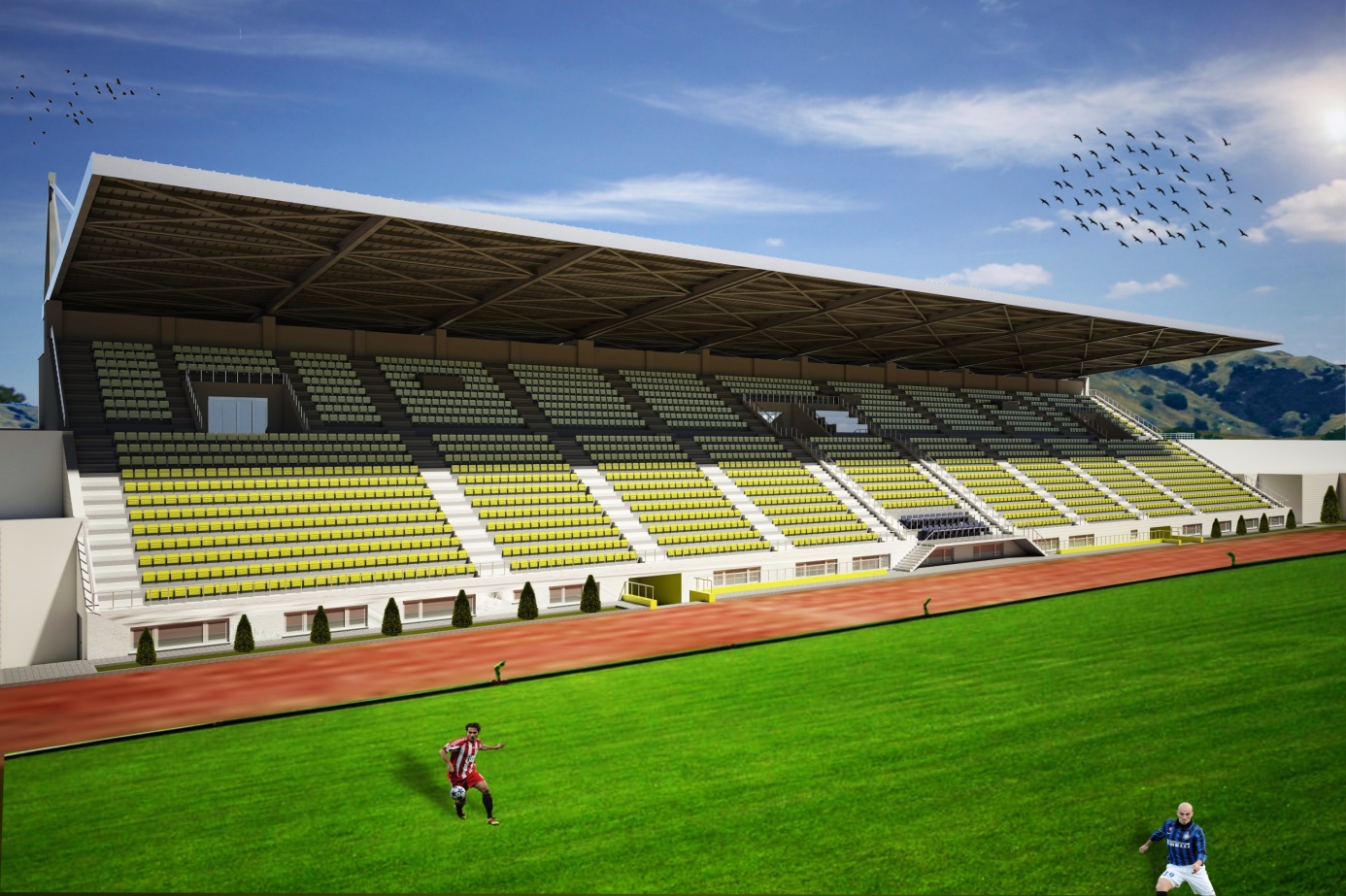 MERKEZİ DERSLİK BİNASI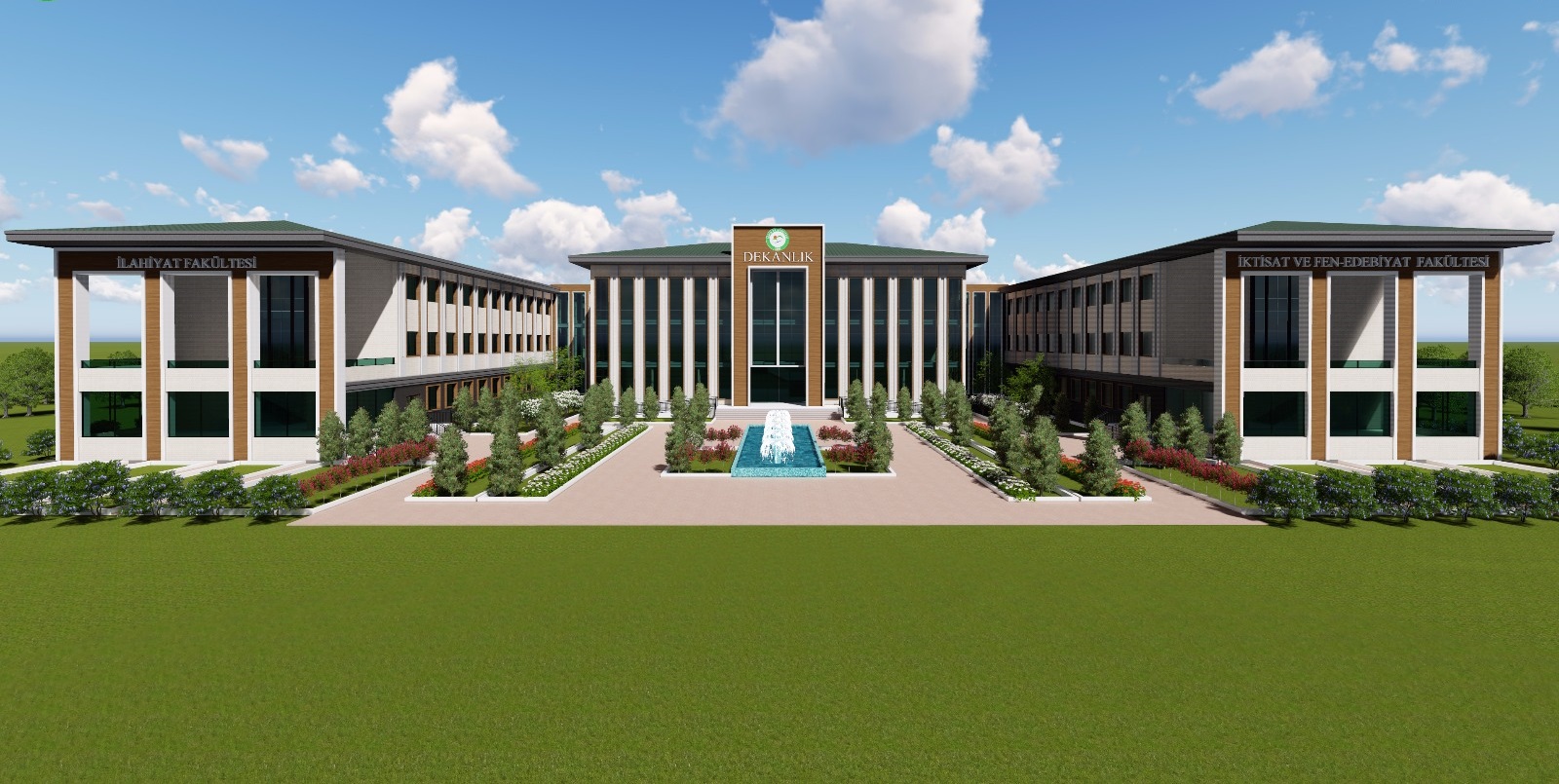 TUZ TERAPİ MERKEZİ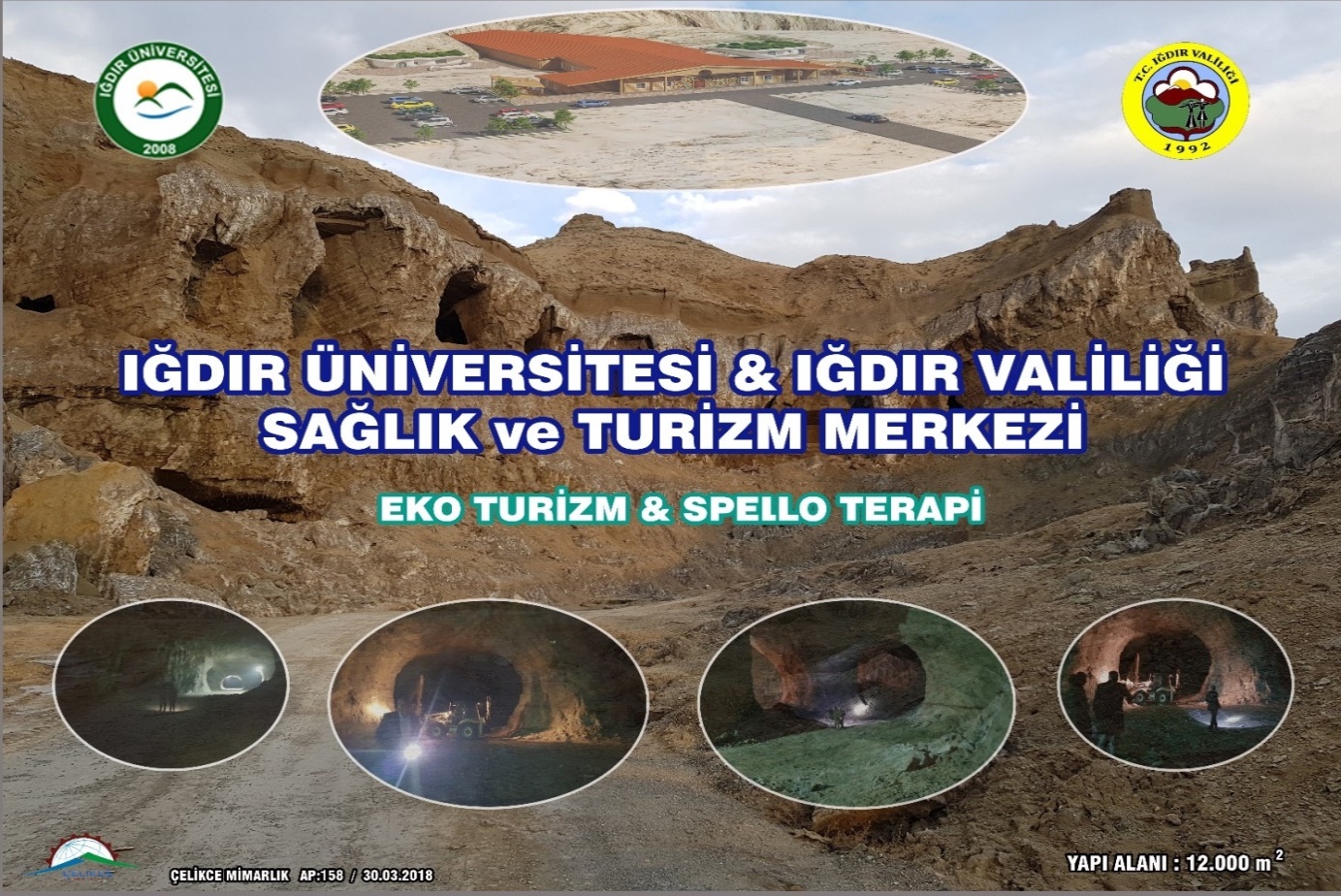 TUZLUCA M.Y.O. BİNASIMEVCUT YOLA SICAK ASFALT YAPIM İŞİ2018 YILI DEVAM EDEN İŞLER ÖDEME BİLGİLERİ2018 YILI DOĞRUDAN TEMİN ÖDEME BİLGİLERİBİRİMLERİDARİ BİNAEĞİTİM ALANIEĞİTİM ALANISOSYAL ALANLARSOSYAL ALANLARSOSYAL ALANLARSİRKÜLÂSYON ALANISPOR ALANLARISPOR ALANLARITOPLAM ALANAlanlarıABCDEAçıkKapalıBaşkanlık24,610000000024,61Bürolar455,1200000000455,12Arşiv60,130000000060,13Toplam539,8900000000539,89	A= Derslik; B= Laboratuvar; C=Kantin, Kafeterya, vb. D=Lojman; E= Yurtlar	A= Derslik; B= Laboratuvar; C=Kantin, Kafeterya, vb. D=Lojman; E= Yurtlar	A= Derslik; B= Laboratuvar; C=Kantin, Kafeterya, vb. D=Lojman; E= Yurtlar	A= Derslik; B= Laboratuvar; C=Kantin, Kafeterya, vb. D=Lojman; E= Yurtlar	A= Derslik; B= Laboratuvar; C=Kantin, Kafeterya, vb. D=Lojman; E= Yurtlar	A= Derslik; B= Laboratuvar; C=Kantin, Kafeterya, vb. D=Lojman; E= Yurtlar	A= Derslik; B= Laboratuvar; C=Kantin, Kafeterya, vb. D=Lojman; E= Yurtlar	A= Derslik; B= Laboratuvar; C=Kantin, Kafeterya, vb. D=Lojman; E= Yurtlar	A= Derslik; B= Laboratuvar; C=Kantin, Kafeterya, vb. D=Lojman; E= Yurtlar	A= Derslik; B= Laboratuvar; C=Kantin, Kafeterya, vb. D=Lojman; E= Yurtlar	A= Derslik; B= Laboratuvar; C=Kantin, Kafeterya, vb. D=Lojman; E= YurtlarKADROLARIN  PERSONEL DAĞILIMIKADROLARIN  PERSONEL DAĞILIMIKADROLARIN  PERSONEL DAĞILIMIKADROLARIN  PERSONEL DAĞILIMIUNVANDOLUG.İ.H.1S.H.S.0T.H.S.18E.Ö.H.0A.H.S.0D.H.S.0Y.H.S3TOPLAM2222UNVANLARA GÖRE İDARİ PERSONEL DAĞILIMIUNVANLARA GÖRE İDARİ PERSONEL DAĞILIMIUNVANDOLUDaire Başkanı1Şube Müdürü1Mimar1İnşaat Mühendisi2Elektrik ve Elektronik Mühendisi3Makine Mühendisi2İnşaat Teknikeri3Elektrik Teknikeri1Makine Teknikeri1İnşaat Teknisyeni0Kaloriferci3Elektrik Teknisyeni2Makine Teknisyeni0Sıhhi Tes. Tek.1Sıhhi Tes. Teks.1Doğalgaz Teknikeri0TOPLAM22EĞİTİM DURUMUNA GÖRE İDARİ PERSONEL DAĞILIMIEĞİTİM DURUMUNA GÖRE İDARİ PERSONEL DAĞILIMIEĞİTİM DURUMUSAYILise3Ön Lisans3Lisans16Yüksek Lisans-Doktora-TOPLAM22CİNSİYETE GÖRE İDARİ PERSONEL DAĞILIMICİNSİYETE GÖRE İDARİ PERSONEL DAĞILIMICİNSİYETSAYIKadın2Erkek20TOPLAM22HİZMET YILINA GÖRE İDARİ PERSONEL DAĞILIMIHİZMET YILINA GÖRE İDARİ PERSONEL DAĞILIMIHİZMET YILISAYI0-5-6-102010-15 215-20 -20 - 25-25+ -TOPLAM22YAŞLARI İTİBARİYLE İDARİ PERSONEL DAĞILIMIYAŞLARI İTİBARİYLE İDARİ PERSONEL DAĞILIMIYAŞSAYI18-25-26-30531-351136-40541-45146+-TOPLAM22SIRA NOSIRA NOSEKTÖRÜN ADIPROJE NOPROJENİN ADIPROJENİN YERİİŞİNİŞİNPROJE TUTARIPROGRAM YILI ÖDENEĞİ(TL)TOPLAM ÖDENEN TUTAR(TL)FİZİKİGERÇEKLEŞMEAÇIKLAMALARSIRA NOSIRA NOSEKTÖRÜN ADIPROJE NOPROJENİN ADIPROJENİN YERİİŞİNİŞİN(KDV Dâhil) (TL)PROGRAM YILI ÖDENEĞİ(TL)TOPLAM ÖDENEN TUTAR(TL)2018YILINDA ÖDENEN TUTAR(TL)FİZİKİGERÇEKLEŞMEAÇIKLAMALARSIRA NOSIRA NOSEKTÖRÜN ADIPROJE NOPROJENİN ADIPROJENİN YERİBAŞ.TARİHİBİT.TARİHİ(KDV Dâhil) (TL)PROGRAM YILI ÖDENEĞİ(TL)TOPLAM ÖDENEN TUTAR(TL)FİZİKİGERÇEKLEŞMEAÇIKLAMALAR1EĞİTİM-Yaklaşık 1000 Dönümlük Alanda 1.Etap Peyzaj Yapım İşiIĞDIRMerkez27.09.201629.06.201922.986.400,0012.000.000,0021.306.805,1713.617.855,40%92,6931Yapım İşi Devam Ediyor.2EĞİTİM-Iğdır Üniversitesi Atölye Binaları Yapım İşi IĞDIRMerkez05.10.201808.11.20194.703.480,001.000.000,00558.657,60558.657,60%11,8835Yapım İşi Devam Ediyor.Maddesi/DayanağıOcakŞubatMartNisanMayısHaziranTemmuzAğustosEylülEkimKasımAralıkYıl Toplamı22-b0,000,000,000,000,000,000,000,0033.700,000,000,0037.000,0070.700,0022-d*1.679,75 104.675,00 152.671,39 188.269,50 105.912,00 104.547,50 222.971,00 0,00 25.749,00 21.606,50 192.097,50 208.874,17 1.329.053,31 Aylık Toplam1.679,75 104.675,00 152.671,39 188.269,50 105.912,00 104.547,50 222.971,00 0,00 59.449,00 21.606,50 192.097,50 245.874,17 1.399.753,31 